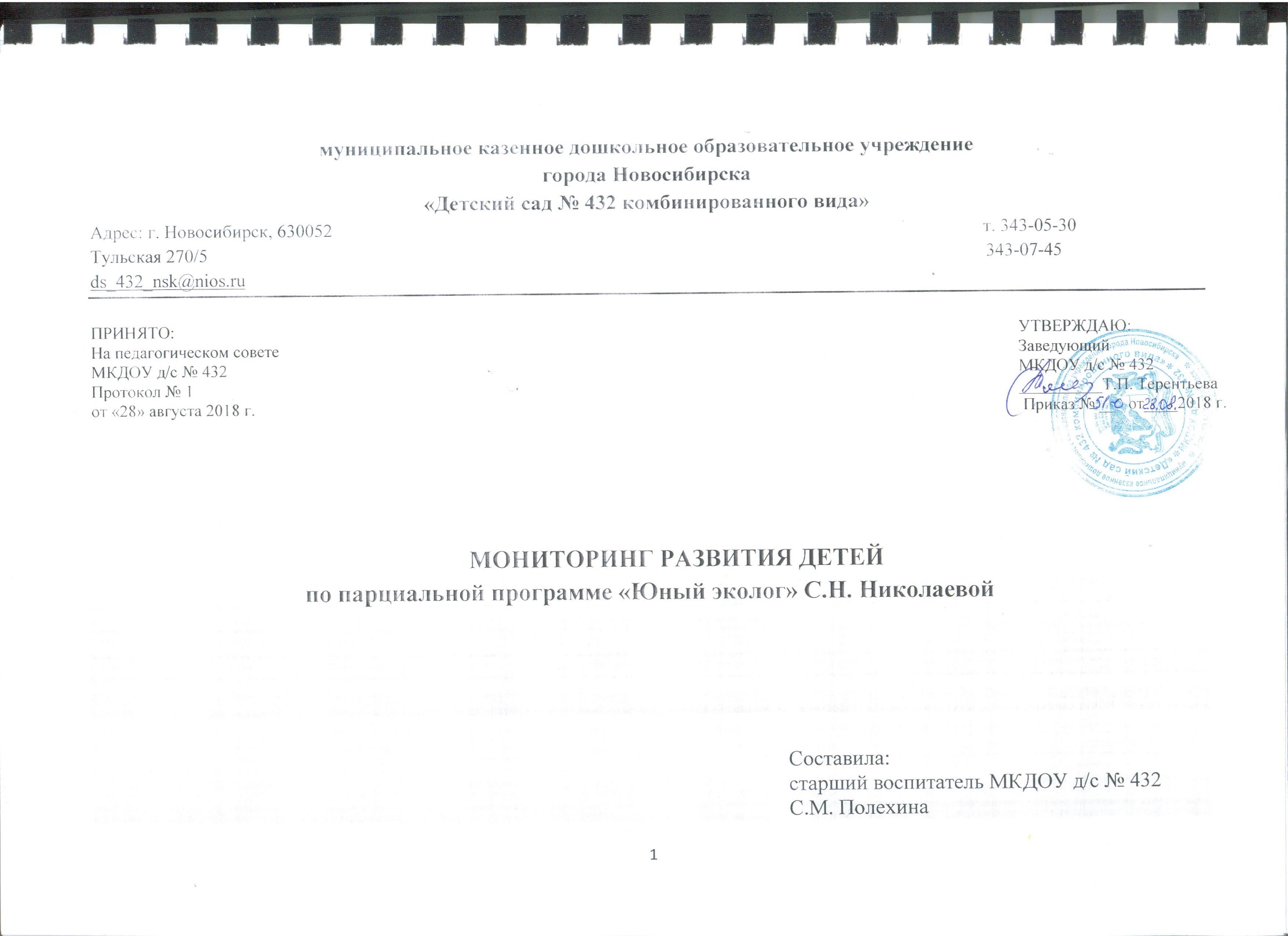 Мониторинг по экологическому воспитанию детей дошкольного возрастаДанная диагностика является основой для проверки уровня развития детей в области экологического воспитания в детском саду. Диагностический материал подобран с учётом возрастных особенностей детей и разделён на разделы: растительный мир, животный мир и времена года (разработан на основе рекомендаций С.Н. Николаевой, Л.М. Маневцовой) и ООП МКДОУ д/с № 432.Мониторинг по экологическому воспитанию детей  раннего возрастаРастительный мирЦель: выяснить знания детей о растительном мире, знают ли названия овощей и фруктов, могут ли показать части растения, отличают дерево от кустарника, цветок от травы.Материал: картинки с изображением разных растений (дерево, цветок, трава). Фруктов, овощей (апельсин, яблоко, грушу, картофель, капуста, морковь, огурец).Животный мирЦель: выяснить знания детей о животном мире. Знают ли названия диких и домашних  животных и птиц. Имеют ли представление об их образе жизни, питании и способе  передвижения.Времена годаЦель: выяснить знания детей о разных временах года. Знает ли о характерных особенностях  времён года. Как меняется жизнь животных при смене времён года.Материал: картинки с изображением разных времён года (осени, зимы, весны, лета). Панно «Осень», «Зима», «Весна», «Лето». Картинки «Медведь в берлоге», «Заяц на снегу».Инструкция к проведению: на столе разложены картинки. Ребёнку необходимо правильно показать и назвать время года. По картинке рассказать о времени года, о том, как  меняются растения, и изменяется жизнь животных в разное время года.Мониторинг по экологическому воспитанию детей  вторая младшая группаХарактерные особенности времён годаЗадание «ОсеньЦель: выяснить знания детей об осени, изменениях происходящих в природе и жизни животных. Знают ли о том, что делают люди осенью (весной) на огороде, в саду, в поле.Материал: картинки осени, панно «Осень», картинки осенних деревьев, животных в лесу.Инструкция к проведению: на столе лежат картинки, ребёнок рассматривает их и отвечает на вопросы воспитателя. Задание  «Зима»Цель: выяснить знания детей о зиме, изменениях происходящих в природе и жизни животных. Знают ли о том, что делают люди зимой на улице.Материал: картинки зимы, панно «Зима», картинки зимних деревьев, животных в лесу.Инструкция к проведению: на столе лежат картинки, ребёнок рассматривает их и отвечает на вопросы воспитателя. Задание  «Весна»Цель: выяснить знания детей о весне, изменениях происходящих в природе и жизни животных. Знают ли о том, что делают люди весной на улице.Материал: картинки весны, панно «Весна», картинки весенних деревьев, животных в лесу.Инструкция к проведению: на столе лежат картинки, ребёнок рассматривает их и отвечает на вопросы воспитателя.Задание  «Лето»Цель: выяснить знания детей о лете, изменениях происходящих в природе и жизни животных. Знают ли о том, что делают люди летом на улице, в огороде, в саду.Материал: картинки лета, панно «Лето», картинки летних деревьев, животных в лесу.Инструкция к проведению: на столе лежат картинки, ребёнок рассматривает их и отвечает на вопросы воспитателя.Живая природаЗадание «Растительный мир»Цель: выяснить знания детей о растительном мире, знают ли отличия живого от неживого, называют овощи и фрукты.Материал: картинки  с изображением разных растений, овощей, фруктов.Инструкция к проведению:Перед ребёнком выкладываются картинки, ему необходимо рассказать, что он видит, назвать растение, как он догадался, что это растение.Задание «Животный мир»Цель: выяснить знания детей о животных, знают ли названия животных и их детёнышей, имеют ли понятие о том, чем питаются.Материал: картинки с изображением  диких и домашних животных, карточки из серии «животные и их детёныши», иллюстрации – зимний лес, заяц на снегу, медведь, спящий в берлоге, деревенский двор.Инструкция к проведению:Проводится в виде  беседы по картинкам, ребенку предлагается рассказать, что он видит на картинке и ответить на вопросы воспитателя. Мониторинг по экологическому воспитанию детей  средняя группаЖивая природаЗадание  «Растительный мир» Цель: выяснить, что детям известно о растительном мире, о сезонных изменениях, происходящих с растениями.Материал: картинки с разными растениями, овощами, фруктами.Инструкция к проведению:  проводится в виде беседы с использованием картЗадание  «Животный мир»Цель: выяснить знания детей о животном мире.Материал: Картинки с животными  домашними и дикими, птицами, рыбами, насекомыми. Иллюстрации зимний лес, медведь в берлоге, заяц на снегу, деревенский двор.Инструкция к проведению: Проводится беседа с использованием картинок. Характерные особенности времён годаЗадание  «Осень»Цель: выяснить знания детей о приметах осени.Материал: панно «Осень», картинки осенней природы, людей работающих в поле, на огороде.Инструкция к проведению: проводится в виде беседы, с использованием картинок. Ребёнок  рассматривает картинки и отвечает на вопросы воспитателя.Задание  «Зима» Цель: выяснить знания детей о зиме, о сезонных изменениях, происходящих в природе.Материал: панно «Зима», картинки зимней природы.Инструкция к проведению: проводится в виде беседы, с использованием картинок. Ребёнок  рассматривает картинки и отвечает на вопросы воспитателя. Задание  «Весна» Цель:  выяснить знания детей о весне, об изменениях, происходящих в природе.Материал: Панно «Весна», картинки весенней природы.Инструкция к проведению: проводится в виде беседы, с использованием картинок. Ребёнок  рассматривает картинки и отвечает на вопросы воспитателя. Задание «Лето» Цель: выяснить узнают ли дети времена года, знают их характерные особенности, приметы, сезонные изменения, происходящие с растениями и животными.Материал: панно «Лето», картинки летней природы, людей в поле, на огороде.Инструкция к проведению: проводится в виде беседы, с использованием картинок. Ребёнок  рассматривает картинки и отвечает на вопросы воспитателя.Мониторинг по экологическому воспитанию детей  старшая группаХарактерные особенности времён годаЗадание «Осень»Цель: выяснить знания детей о временах года – осень. О характерных признаках этого времени года.Материал: картины с изображением осенней природы, овощей, фруктов, животных, растений, птиц.Инструкция к проведению: Проводится беседа с использованием картинок.Задание «Зима»Цель: выяснить знания детей о характерных особенностях зимы.Материал: картинки зимней природы, новогоднего праздника. Картинки медведь в берлоге, заяц на снегуИнструкция к проведению: Проводится беседа с использованием картинок. Задание «Весна» Цель: выяснить знания детей о весне и её характерных признаках.Материал: картинки весенней природы, животных, растений, птиц.Инструкция к проведению: Проводится беседа с использованием картинок. Задание «Лето»Цель: выяснить различают ли дети времена года, знают приметы лета, узнают его на картинке.Материал: картинки с летней природой, птицами, животными.Инструкция к проведению: Проводится беседа с использованием картинок.Живая природаЗадание «Растительный мир»Цель: выяснить знания детей о многообразии растительного мира, умеют ли различать  растения, знают органы растения и их функции. Материал: картины природы, разных растений, картинки со стадиями роста и развития  растений, муляжи фруктов и овощей.Инструкция к проведению: Проводится беседа с использованием картинок.Задание  «Животный мир»Цель: выяснить знания детей о животном мире.Материал: картинки с изображением животных, птиц, рыб, насекомых.Инструкция к проведению: Проводится беседа с использованием картинок.Мониторинг по экологическому воспитанию детей  подготовительная группаХарактерные особенности времён годаЗадание: «Лето»Цель: выяснить, что детям известно об этом времени года, какие сезонные изменения  происходят в природе, у растений и животных. Материал: картинки с изображением летней природы, показывающие труд взрослых. Картинки с растениями и животными, календарь.Инструкция к проведению: проводится в виде беседы с использованием картинок. Ребёнок рассматривает картинку и говорит, что он на ней видит.Задание: «Осень»Цель: систематизировать знания детей об осени как о времени года, выяснить, что им известно о сезонных изменениях.Материал:  картинки с осенней природой, животных, растений, людей работающих в поле, саду, огороде.Инструкция к проведению: проводится в виде беседы с использованием картинок. Ребёнок рассматривает картинку и говорит, что он на ней видит.Задание: «Зима»Цель: выяснить знания детей о зиме, о сезонных изменениях в природе и жизни  животных. Материал: картинки -  медведь в берлоге, заяц на снегу, зимняя природа.Инструкция к проведению: проводится в виде беседы с использованием картинок. Ребёнок рассматривает картинку и говорит, что он на ней видит.Задание: «Весна»Цель: выяснить знают ли дети приметы весны, характерные особенности, сезонные изменения в природе и жизни животных.Материал: картины весенней природы, животных, растений.Инструкция к проведению: проводится в виде беседы с использованием картинок. Ребёнок рассматривает картинку и говорит, что он на ней видит.Живая природаЗадание: «Растительный мир»Цель:  выяснить представление о  разнообразии  растительного мира, производят ли группировку: травы, кустарники, деревья, растения, живое, неживое.Материал: картинки с изображением цветника, огорода, луга, леса, комнатные растения. Стадии роста и развития гороха, картинки с деревьями, кустарниками, овощами, фруктами.             Инструкция к проведению. Беседа по картинкам, обыгрывание ситуаций, рассматривание таблиц. «Животный мир»Цель: выяснить, что детям известно о многообразии животного мира, известны ли основные классы животных, особенности строения и образа жизни.Материал: картинки с изображением  животных разных классов, домашних и диких  животных. Стадии роста и развитии кошки (рыбы, цыплёнка).       Инструкция к проведению. Беседа по картинкам, обыгрывание ситуаций, рассматривание таблиц.Литература1. Т. М. Бондаренко «Конспекты занятий во второй младшей группе», Воронеж,  2015 г.2. Т. М. Бондаренко «Конспекты занятий в средней группе», Воронеж,  2015 г.3. Т. М. Бондаренко «Конспекты занятий в старшей группе», Воронеж, 2015 г.4. Т. М. Бондаренко  «Конспекты занятий в подготовительной группе», Воронеж,  2015 г.5. О.А. Воронкевич. «Добро пожаловать в экологию» Санкт-Петербург, 2015 г.6. Н.А. Карпухина. «Конспекты занятий в первой младшей группе детского сада», Воронеж,  2015 г.7. С.Н. Николаева. «Экологическое воспитание младших дошкольников» Приложение Таблица мониторинга детей  раннего возрастаТаблица мониторинга детей  второй младшей группыВремена года Живая природаТаблица мониторинга по экологическому воспитанию детей  средняя группаЖивая природаВремена года Таблица мониторинга по экологическому воспитанию детей  старшая группаХарактерные особенности времён годаПродолжение Живая природаПродолжениеТаблица мониторинга по экологическому воспитанию детей  подготовительная группаХарактерные особенности времён года Продолжение Живая природаПродолжениеКритерий сформирован(Достижения ребёнка (что нас радует))Критерий в стадии формированияКритерий не сформирован(Вызывает озабоченность, требует совместных усилий педагогов и родителей)Критерий: Растительный мир (растения)Критерий: Растительный мир (растения)Критерий: Растительный мир (растения)Ребёнок правильно показывает и называет изображённые на  картинке предметы (дерево, цветок)?Ребёнок затрудняется в названии, отвечает с помощью наводящих вопросов воспитателяРебёнок не может назвать и показать предметы, нарисованные на картинкеКритерий: Растительный мир (овощи)Критерий: Растительный мир (овощи)Критерий: Растительный мир (овощи)Ребёнок правильно показывает и называет изображённые на  картинке предметы (помидор, огурец, морковь, капуста, картофель)Ребёнок затрудняется в названии, отвечает с помощью наводящих вопросов воспитателяРебёнок не может назвать и показать предметы, нарисованные на картинкеКритерий: Растительный мир (фрукты)Критерий: Растительный мир (фрукты)Критерий: Растительный мир (фрукты)Ребёнок правильно показывает и называет изображённые на  картинке предметы (апельсин, яблоко, грушу, виноград)Ребёнок затрудняется в названии, отвечает с помощью наводящих вопросов воспитателяРебёнок не может назвать и показать предметы, нарисованные на картинкеКритерий: Классификация растительного мираКритерий: Классификация растительного мираКритерий: Классификация растительного мираРебёнок правильно показывает и называет изображённые на  картинке предметы, раскладывает на овощи и фрукты. Ребёнок затрудняется в названии, отвечает с помощью наводящих вопросов воспитателяРебёнок не может назвать и показать предметы, нарисованные на картинкеКритерий: Представление о частях растенияКритерий: Представление о частях растенияКритерий: Представление о частях растенияРебёнок правильно показывает и называет изображённые на  картинке части растения (лист, цветок, стебель)Ребёнок затрудняется в названии, отвечает с помощью наводящих вопросов воспитателяРебёнок не может назвать и показать предметы, нарисованные на картинкеКритерий сформирован(Достижения ребёнка (что нас радует))Критерий в стадии формированияКритерий не сформирован(Вызывает озабоченность, требует совместных усилий педагогов и родителей)Критерий: Представление о разнообразном животном миреКритерий: Представление о разнообразном животном миреКритерий: Представление о разнообразном животном миреРебёнок правильно показывает и называет изображённых на  картинке различных животных, птицу, рыбуРебёнок затрудняется в названии, отвечает с помощью наводящих вопросов воспитателяРебёнок не может назвать и показать на картинке где животное, где птица, где рыбаКритерий: Представление о частях тела животныхКритерий: Представление о частях тела животныхКритерий: Представление о частях тела животныхРебёнок правильно называет изображённую на  картинке кошку (собаку и т.д.), и показывает её части тела (хвост, лапы, голову, уши, глаза, нос).Ребёнок затрудняется в названии частей тела животного, отвечает с помощью наводящих вопросов воспитателяРебёнок не может назвать и показать части тела животного, нарисованного на картинкеКритерий: Представление о диких животныхКритерий: Представление о диких животныхКритерий: Представление о диких животныхРебёнок правильно показывает и называет изображённых на  картинке диких животных (лиса, волк, заяц, медведь)Ребёнок затрудняется в названии, отвечает с помощью наводящих вопросов воспитателяРебёнок не может назвать и показать диких животных, нарисованных на картинкеКритерий: Представление о птицахКритерий: Представление о птицахКритерий: Представление о птицахРебёнок правильно показывает и называет изображённых на  картинке птиц (голубь, ворона, воробей, курица, утка).    Ребёнок затрудняется в названии, отвечает с помощью наводящих вопросов воспитателяРебёнок не может назвать и показать птиц, нарисованных на картинкеКритерий: Представление о домашних животныхКритерий: Представление о домашних животныхКритерий: Представление о домашних животныхРебёнок правильно показывает и называет изображённых на  картинке домашних животных (корова, собака, кошка, лошадь, овца, свинья, баран).Ребёнок затрудняется в названии, отвечает с помощью наводящих вопросов воспитателяРебёнок не может назвать и показать домашних животных, нарисованных на картинкеКритерий сформирован(Достижения ребёнка (что нас радует))Критерий в стадии формированияКритерий не сформирован(Вызывает озабоченность, требует совместных усилий педагогов и родителей)Критерий: Представление о временах годаКритерий: Представление о временах годаКритерий: Представление о временах годаРебёнок правильно показывает и называет изображённые на  картинке времена года (осень, зима, весна, лето)Ребёнок затрудняется в названии, отвечает с помощью наводящих вопросов воспитателяРебёнок не может назвать и показать нарисованные на картинке времена годаКритерий: Представление о частях тела животныхКритерий: Представление о частях тела животныхКритерий: Представление о частях тела животныхРебёнок показывает и называет изображённые на  картинке времена года (осень, зима, весна, лето) и рассказывает об их признакахРебёнок затрудняется в рассказывании признаков осени (зимы, весны, лета), отвечает с помощью наводящих вопросов воспитателяРебёнок не может рассказать о признаках осени (зимы, весны и лета)Критерий: Представление о сезонных изменениях окраса диких животныхКритерий: Представление о сезонных изменениях окраса диких животныхКритерий: Представление о сезонных изменениях окраса диких животныхРебёнок правильно отвечает какого цвета шкурка у зайчика зимой (летом).Ребёнок затрудняется в ответе на вопрос: «Какого цвета шкурка у зайчика зимой (летом)? Отвечает с помощью наводящих вопросов воспитателя.Ребёнок не может назвать и показать по картинке, какая шубка у зайчика зимой (летом)Критерий: Представление о домике медведяКритерий: Представление о домике медведяКритерий: Представление о домике медведяРебёнок правильно отвечает, где проводит зиму медведь?С помощью наводящих вопросов воспитателя ребенок отвечает, где проводит зиму медведь?Ребёнок не может сказать, где проводит зиму медведь? Критерий: Представление о временных забавах на улицеКритерий: Представление о временных забавах на улицеКритерий: Представление о временных забавах на улицеРебёнок с удовольствием рассказывает, чем любит заниматься на улице зимой (весной, летом, осенью).с помощью наводящих вопросов воспитателя ребенок рассказывает, чем любит заниматься на улице зимой (весной, летом, осенью).Ребёнок не может рассказать, чем любит заниматься на улице зимой (весной, летом, осенью).Критерий сформирован(Достижения ребёнка (что нас радует))Критерий в стадии формированияКритерий не сформирован(Вызывает озабоченность, требует совместных усилий педагогов и родителей)Критерий: Представление об осениКритерий: Представление об осениКритерий: Представление об осениРебёнок правильно называет время года осень, рассказывает, что видит на картинкеРебёнок затрудняется с названием время года, с помощью наводящих вопросов рассказывает, что видит на картинке. Ребёнок не может ответить на поставленный вопрос.Критерий: Представление о приметах осениКритерий: Представление о приметах осениКритерий: Представление о приметах осениРебёнок называет приметы осени, понимает сказанное Ребёнок затрудняется в рассказывании примет осени, отвечает с помощью наводящих вопросов воспитателяРебёнок не может рассказать о приметах осениКритерий: Представление о сборе урожаяКритерий: Представление о сборе урожаяКритерий: Представление о сборе урожаяРебёнок правильно отвечает на поставленный вопрос: «Что убирают в поле, на огороде, в саду?», понимает смысл  говорящего Ребёнок затрудняется в ответе на вопрос: «Что убирают в поле, на огороде, в саду?» Отвечает с помощью наводящих вопросов воспитателя.Ребёнок не может рассказать, что убирают в поле, на огороде, в саду.Критерий: Представление о растительном мире осеньюКритерий: Представление о растительном мире осеньюКритерий: Представление о растительном мире осеньюРебёнок знает и рассказывает, что происходит с растениями осенью (листья меняют цвет и опадают и т.д.)С помощью наводящих вопросов воспитателя ребенок рассказывает, что происходит с растениями осенью Ребёнок не может сказать, что происходит с растениями осенью Критерий сформирован(Достижения ребёнка (что нас радует))Критерий в стадии формированияКритерий не сформирован(Вызывает озабоченность, требует совместных усилий педагогов и родителей)Критерий: Представление о зимеКритерий: Представление о зимеКритерий: Представление о зимеРебёнок правильно отвечает на поставленный вопрос (Какое время года нарисовано на картинке?), понимает смысл  говорящегоРебёнок затрудняется с ответом, может ответить с помощью воспитателя Ребёнок не может ответить на поставленный вопрос.Критерий: Представление о зимних явлениях природыКритерий: Представление о зимних явлениях природыКритерий: Представление о зимних явлениях природыРебёнок называет простейшие зимние явления природы Ребёнок затрудняется в рассказывании о зимних явлениях природы, отвечает с помощью наводящих вопросов воспитателяРебёнок не может рассказать о зимних явлениях природыКритерий: Представление о труде человека зимойКритерий: Представление о труде человека зимойКритерий: Представление о труде человека зимойРебёнок правильно отвечает на поставленный вопрос: Что человек делает зимой?Ребёнок затрудняется в рассказывании о занятиях человека зимой, отвечает с помощью наводящих вопросов воспитателяРебёнок не может ответить на поставленный вопрос.Критерий: Представление о диких животных зимой (медведь)Критерий: Представление о диких животных зимой (медведь)Критерий: Представление о диких животных зимой (медведь) Ребёнок правильно отвечает на поставленный вопрос: Почему уснул медведь?Ребёнок затрудняется в ответе на вопрос: «Почему уснул медведь?» Отвечает с помощью наводящих вопросов воспитателя.Ребёнок не может ответить на поставленный вопрос.Критерий: Представление о растительном мире зимойКритерий: Представление о растительном мире зимойКритерий: Представление о растительном мире зимойРебёнок знает и рассказывает, что происходит с растениями зимой (спят) и каковы особенности существования растений зимой?С помощью наводящих вопросов воспитателя ребенок рассказывает, что происходит с растениями зимойРебёнок не может сказать, что происходит с растениями зимойКритерий сформирован(Достижения ребёнка (что нас радует))Критерий в стадии формированияКритерий не сформирован(Вызывает озабоченность, требует совместных усилий педагогов и родителей)Критерий: Представление о веснеКритерий: Представление о веснеКритерий: Представление о веснеРебёнок правильно отвечает на поставленный вопрос (Покажи, на какой картинке нарисована весна?), понимает смысл  говорящегоРебёнок затрудняется с ответом, может ответить с помощью воспитателя Ребёнок не может ответить на поставленный вопрос.Критерий: Представление о приметах весныКритерий: Представление о приметах весныКритерий: Представление о приметах весныРебёнок называет простейшие приметы весны Ребёнок затрудняется в рассказывании о весенних приметах, отвечает с помощью наводящих вопросов воспитателяРебёнок не может рассказать о весенних приметахКритерий: Представление о труде человека веснойКритерий: Представление о труде человека веснойКритерий: Представление о труде человека веснойРебёнок правильно отвечает на поставленный вопрос: Какими видами труда  заняты люди весной?Ребёнок затрудняется в рассказывании о занятиях человека весной, отвечает с помощью наводящих вопросов воспитателяРебёнок не может ответить на поставленный вопрос.Критерии: Представление о перелетных птицахКритерии: Представление о перелетных птицахКритерии: Представление о перелетных птицахРебёнок правильно отвечает на поставленный вопрос: Почему вернулись птицы?Ребёнок затрудняется в рассказывании почему вернулись птицы весной, отвечает с помощью наводящих вопросов воспитателяРебёнок не может ответить на поставленный вопрос.Критерий: Представление о диких животных веснойКритерий: Представление о диких животных веснойКритерий: Представление о диких животных весной Ребёнок правильно отвечает на поставленный вопрос: Что делают животные весной?Ребёнок затрудняется в ответе на вопрос что делают животные весной, отвечает с помощью наводящих вопросов воспитателя.Ребёнок не может ответить на поставленный вопрос.Критерий сформирован(Достижения ребёнка (что нас радует))Критерий в стадии формированияКритерий не сформирован(Вызывает озабоченность, требует совместных усилий педагогов и родителей)Критерий: Представление о летеКритерий: Представление о летеКритерий: Представление о летеРебёнок узнает на картинке время года лето (Узнал ли ты лето?)Ребёнок затрудняется с ответом, может показать на картинку «Лето» с помощью наводящих вопросов воспитателя Ребёнок не может ответить на поставленный вопрос.Критерий: Представление о приметах летаКритерий: Представление о приметах летаКритерий: Представление о приметах летаРебёнок правильно отвечает на поставленный вопрос: «Знаешь ли ты  приметы лета?»                                   Ребёнок затрудняется в рассказывании о летних приметах, отвечает с помощью наводящих вопросов воспитателяРебёнок не может рассказать о летних приметахКритерий: Представление о труде человека летомКритерий: Представление о труде человека летомКритерий: Представление о труде человека летомРебёнок правильно отвечает на поставленный вопрос: «Знают ли, каким трудом заняты люди летом?» Ребёнок затрудняется в рассказывании о занятиях человека летом, отвечает с помощью наводящих вопросов воспитателяРебёнок не может ответить на поставленный вопрос.Критерии: Представление о птицахКритерии: Представление о птицахКритерии: Представление о птицахРебёнок правильно отвечает на поставленный вопрос: «Что делают птицы летом?» Ребёнок затрудняется в рассказывании, что делают птицы летом, отвечает с помощью наводящих вопросов воспитателяРебёнок не может ответить на поставленный вопрос.Критерий: Представление о диких животных летомКритерий: Представление о диких животных летомКритерий: Представление о диких животных летом Ребёнок правильно отвечает на поставленный вопрос: «Чем заняты животные летом?»Ребёнок затрудняется в ответе на вопрос, чем заняты животные летом, отвечает с помощью наводящих вопросов воспитателя.Ребёнок не может ответить на поставленный вопрос.Критерий сформирован(Достижения ребёнка (что нас радует))Критерий в стадии формированияКритерий не сформирован(Вызывает озабоченность, требует совместных усилий педагогов и родителей)Критерий: Представление о растительном миреКритерий: Представление о растительном миреКритерий: Представление о растительном миреРебёнок правильно показывает и называет изображение на  картинке Ребёнок затрудняется в названии изображения на картинке, отвечает с помощью наводящих вопросов воспитателяРебёнок не может назвать, что изображено на картинке Критерий: Представление об особенностях растительного мираКритерий: Представление об особенностях растительного мираКритерий: Представление об особенностях растительного мираРебёнок правильно отвечает на поставленный вопрос «Что будет если растение не поливать?», понимает смысл говорящегоРебёнок затрудняется с ответом, может ответить только с помощью наводящих вопросов воспитателяРебёнок не может ответить на поставленный вопросКритерий: Представление о живом и неживомКритерий: Представление о живом и неживомКритерий: Представление о живом и неживомРебёнок правильно отвечает на вопрос: «Живое ли растение?  Как  догадался, что живое?», понимает смысл говорящегоРебёнок правильно отвечает на вопрос: «Живое ли растение?», но не может объяснить почему Ребёнок не может ответить на поставленный вопросКритерий: Представление о фруктах и овощахКритерий: Представление о фруктах и овощахКритерий: Представление о фруктах и овощахРебёнок называет фрукты и овощиРебенок называет фрукты и овощи, при затруднении отвечает с помощью воспитателяРебенок не может назвать фрукты (овощи)Критерий: Представление о различиях в растительном миреКритерий: Представление о различиях в растительном миреКритерий: Представление о различиях в растительном миреПо картинке ребенок отличает дерево от кустика и может сказать почему (Посмотри на картинку и ответь, чем дерево отличается от кустика?)По картинке ребенок отличает дерево от кустика, только с помощью воспитателя может найти отличие дерева от кустикаРебенок называет все изображения на картинке деревом (кустиком), не понимает различияКритерий: Представление о строении растенийКритерий: Представление о строении растенийКритерий: Представление о строении растенийРебёнок правильно показывает и называет изображённые на  картинке части растения (лист, цветок, стебель)Ребёнок называет только название частей растения: листик и цветок, затрудняется в понятии «стебель»Ребёнок не может назвать части растений, с помощью воспитателя называет листик или цветокКритерий сформирован(Достижения ребёнка (что нас радует))Критерий в стадии формированияКритерий не сформирован(Вызывает озабоченность, требует совместных усилий педагогов и родителей)Критерий: Представление о строении животныхКритерий: Представление о строении животныхКритерий: Представление о строении животныхРебёнок правильно называет части тела животногоРебёнок затрудняется с ответом, называет отдельные части тела животного, с помощью  воспитателя  называет остальные части Ребёнок назвать 1-2 части тела животногоКритерий: Представление о животных и их детенышахКритерий: Представление о животных и их детенышахКритерий: Представление о животных и их детенышахРебёнок правильно называет детёнышей разных  животных (домашних и диких)  Ребёнок правильно называет 4-5 детёнышей разных  животных, с помощью наводящих вопросов воспитателя называет всех детенышей на картинкахРебёнок называет 2-3 детёнышей разных  животныхКритерий: Представление о домашних и диких животныхКритерий: Представление о домашних и диких животныхКритерий: Представление о домашних и диких животныхРебенок правильно находит и различает по картинке домашних и диких животных, правильно отвечает на вопрос: «Почему одних животных называют «домашними», а других «дикими»?Ребенок находит и различает по картинке домашних и диких животных, с помощью воспитателя отвечает на вопрос: «Почему одних животных называют «домашними», а других «дикими»?Ребенок путает названия домашних и диких животных, не может ответить на вопрос: «Почему одних животных называют «домашними», а других «дикими»?Критерий: Представление о питании животныхКритерий: Представление о питании животныхКритерий: Представление о питании животныхРебёнок знает, чем питаются разные животные (кролик, козочка, кошка), понимают смысл сказанногоРебёнок может сказать, чем питаются отдельные животные, с помощью наводящих вопросов воспитателя может сказать про питание всех животныхРебёнок не может сказать, чем питаются разные животные (кролик, козочка, кошка)Критерий: Представление о том, какие звуки издают животныеКритерий: Представление о том, какие звуки издают животныеКритерий: Представление о том, какие звуки издают животныеРебёнок знает как «говорят» животные (кошка, собака, корова, козочка, петушок).Ребёнок затрудняется сказать, какие звуки издают животные, отвечает с помощью наводящих вопросов воспитателяРебёнок не может сказать, какие звуки издают животные Критерий сформирован(Достижения ребёнка (что нас радует))Критерий в стадии формированияКритерий не сформирован(Вызывает озабоченность, требует совместных усилий педагогов и родителей)Критерий: Представление об овощах и фруктахКритерий: Представление об овощах и фруктахКритерий: Представление об овощах и фруктахРебёнок знает овощи и фрукты, правильно показывает их на  картинке Ребёнок затрудняется в названии овощей и фруктов, только после показа изображения на картинке, отвечает на поставленный вопрос Ребёнок не может назвать по памяти овощи и фруктыКритерий: Представление об особенностях растительного мираКритерий: Представление об особенностях растительного мираКритерий: Представление об особенностях растительного мираРебёнок правильно отвечает на поставленный вопрос «Как растения приспосабливаются к сезонным изменениям в природе?», понимает смысл говорящегоРебёнок затрудняется с ответом, может ответить на поставленный вопрос «Как растения приспосабливаются к сезонным изменениям в природе?», только с помощью наводящих вопросов воспитателяРебёнок не может объяснить, какие изменения в растительном мире в разные сезоныКритерий: Представление о живом и неживомКритерий: Представление о живом и неживомКритерий: Представление о живом и неживомРебёнок правильно отвечает на вопрос: «Почему растения относят к живым объектам? Как ты об этом догадался?», понимает смысл говорящего.С помощью наводящих вопросов воспитателя  ребенок отвечает на вопрос: «Почему растения относят к живым объектам?»Ребёнок не может ответить на поставленный вопросКритерий: Представление о комнатных растенияхКритерий: Представление о комнатных растенияхКритерий: Представление о комнатных растенияхРебёнок знает и рассказывает, как нужно ухаживать за комнатными растениямиРебенок с помощью наводящих вопросов воспитателя рассказывает, как нужно ухаживать за комнатными растениямиРебенок не может назвать по памяти фрукты (овощи)Критерий: Представление о различиях в растительном миреКритерий: Представление о различиях в растительном миреКритерий: Представление о различиях в растительном миреПо картинке ребенок отличает дерево от кустика и может сказать, чем они отличаются, понимает смысл говорящего По картинке ребенок отличает дерево от кустика, только с помощью воспитателя может найти отличие дерева от кустикаРебенок называет все изображения на картинке деревом (кустиком), не понимает различияКритерий: Представление о бережном отношении к природеКритерий: Представление о бережном отношении к природеКритерий: Представление о бережном отношении к природеРебёнок рассказывает, почему нужно беречь природу, понимает смысл сказанногоС помощью наводящих вопросов воспитателя ребенок рассказывает, почему необходимо беречь природу Ребёнок не может ответить на поставленный вопросКритерий сформирован(Достижения ребёнка (что нас радует))Критерий в стадии формированияКритерий не сформирован(Вызывает озабоченность, требует совместных усилий педагогов и родителей)Критерий: Представление о живой природеКритерий: Представление о живой природеКритерий: Представление о живой природеРебенок знает и объясняет, по каким признакам животные относятся к живой природе,  понимает смысл сказанногоРебенок говорит, по каким признакам животные относятся к живой природе, но объясняет это с помощью воспитателяРебёнок не может определить, почему животные относятся к живой природеКритерий: Представление о домашних животныхКритерий: Представление о домашних животныхКритерий: Представление о домашних животныхРебенок знает «домашних» животных и может объяснить, почему их так называют?Ребенок знает «домашних» животных, с помощью воспитателя объясняет, почему их так называют. Ребенок называет 3-4 «домашних» животных, не может ответить на вопрос: «Почему их называют «домашними» животными»Критерий: Представление о диких животныхКритерий: Представление о диких животныхКритерий: Представление о диких животныхРебенок знает, каких животных называют «дикими» и почему их так называютРебенок знает «диких» животных, с помощью воспитателя объясняет, почему их так называют.Ребенок называет 3-4 «диких» животных, не может ответить на вопрос: «Почему их так  называют Критерий: Представление о сезонных изменениях животных в природеКритерий: Представление о сезонных изменениях животных в природеКритерий: Представление о сезонных изменениях животных в природеРебенок знает и рассказывает, какие сезонные изменения происходят с животными, почему медведь засыпает зимой, куда улетают птицы. Объясняет причины (нет пищи, прячется от хищников и т.п.)Ребенок знает и рассказывает, какие сезонные изменения происходят с животными, почему медведь засыпает зимой, куда улетают птицы, но не может объяснить, по каким причинам это происходитС помощью наводящих вопросов воспитателя ребенок может сказать о сезонных изменениях животных в природе.Критерий: Представление о рыбахКритерий: Представление о рыбахКритерий: Представление о рыбахРебенок знает, кто живет в воде, рассказывает о строении рыб, называет 4-5 рыбРебенок знает, кто живет в воде, с помощью наводящих вопросов воспитателя рассказывает о строении рыб Ребенок не знает, кто живет в водеКритерий: Представление об охранных действиях человека с исчезающими животнымиКритерий: Представление об охранных действиях человека с исчезающими животнымиКритерий: Представление об охранных действиях человека с исчезающими животнымиРебенок знает, почему нужно охранять исчезающих животных, и как это делает человек (строит заповедники, в зоопарке размножаются животные, запрещает отстрел и вырубку лесов)С помощью наводящих вопросов воспитателя ребенок рассказывает, почему необходимо охранять исчезающих животныхРебенок не имеет представления, зачем необходимо охранять исчезающих животныхКритерий сформирован(Достижения ребёнка (что нас радует))Критерий в стадии формированияКритерий не сформирован(Вызывает озабоченность, требует совместных усилий педагогов и родителей)Критерий: Представление об осениКритерий: Представление об осениКритерий: Представление об осениРебёнок правильно называет время года осень, рассказывает, что видит на картинке о приметах осениРебёнок затрудняется с названием время года, с помощью наводящих вопросов рассказывает, что видит на картинке и какие осенние приметы он знает. Ребёнок не может ответить на поставленный вопрос.Критерий: Представление о погодных изменениях осеньюКритерий: Представление о погодных изменениях осеньюКритерий: Представление о погодных изменениях осеньюРебёнок рассказывает, что происходит с погодой осенью, понимает смысл сказанногоРебёнок затрудняется в рассказывании о погоде осенью, отвечает с помощью наводящих вопросов воспитателяРебёнок не может рассказать о погоде осеньюКритерий: Представление о сборе урожаяКритерий: Представление о сборе урожаяКритерий: Представление о сборе урожаяРебёнок правильно отвечает на поставленный вопрос: «Что убирают в поле, на огороде, в саду?», понимает смысл  говорящего. Ребёнок затрудняется в ответе на вопрос: «Что убирают в поле, на огороде, в саду?» Отвечает с помощью наводящих вопросов воспитателя.Ребёнок не может рассказать, что убирают в поле, на огороде, в саду.Критерий: Представление о перелетных птицахКритерий: Представление о перелетных птицахКритерий: Представление о перелетных птицахРебенок знает и рассказывает, куда улетают птицы осеньюС помощью наводящих вопросов воспитателя ребенок отвечает, куда улетают птицы осеньюРебёнок не может рассказать, куда улетают птицы осеньюКритерий: Представление о животном мире осеньюКритерий: Представление о животном мире осеньюКритерий: Представление о животном мире осеньюРебёнок знает и рассказывает, как животные готовятся к зимеС помощью наводящих вопросов воспитателя ребенок рассказывает, как животные готовятся к зиме  Ребёнок не может сказать, как животные готовятся к зимеКритерий сформирован(Достижения ребёнка (что нас радует))Критерий в стадии формированияКритерий не сформирован(Вызывает озабоченность, требует совместных усилий педагогов и родителей)Критерий: Представление о зимеКритерий: Представление о зимеКритерий: Представление о зимеРебёнок правильно рассказывает, что происходит с растениями зимойРебёнок правильно называет время года, с помощью наводящих вопросов воспитателя рассказывает, что происходит с растениями зимойРебёнок не может ответить на поставленный вопросКритерий: Представление о погодных изменениях зимойКритерий: Представление о погодных изменениях зимойКритерий: Представление о погодных изменениях зимойРебёнок рассказывает о погоде зимойРебёнок затрудняется в рассказывании о зимней погоде, отвечает с помощью наводящих вопросов воспитателяРебёнок затрудняется рассказать о зимней погоде Критерий: Представление о животных зимойКритерий: Представление о животных зимойКритерий: Представление о животных зимойРебёнок рассказывает, как животные проводят зиму, понимает смысл сказанного и пытается объяснить, почему животные спят (меняют «шубку» и т.п.) Ребёнок с помощью наводящих вопросов воспитателя отвечает, как животные проводят зимуРебёнок не может рассказать, как животные проводят зиму Критерий: Представление о зимних развлеченияхКритерий: Представление о зимних развлеченияхКритерий: Представление о зимних развлеченияхРебёнок знает и рассказывает, что любит делать зимой на улице, называет элементы зимней одежды.С помощью наводящих вопросов воспитателя ребенок рассказывает, что любит делать зимой на улице, называет элементы зимней одежды.Ребёнок не может сказать, что делают дети зимой на улице, с помощью наводящих вопросов воспитателя называет элементы зимней одежды.Критерий: Представление о зимнем праздникеКритерий: Представление о зимнем праздникеКритерий: Представление о зимнем праздникеРебенок рассказывает о зимнем празднике (Новый год) и как готовятся в семье к нему С помощью наводящих вопросов воспитателя ребенок рассказывает о Новом годеРебенок не имеет представления о новогоднем праздникеКритерий сформирован(Достижения ребёнка (что нас радует))Критерий в стадии формированияКритерий не сформирован(Вызывает озабоченность, требует совместных усилий педагогов и родителей)Критерий: Представление о приметах весныКритерий: Представление о приметах весныКритерий: Представление о приметах весныРебёнок называет простейшие приметы весны Ребёнок затрудняется в рассказывании о весенних приметах, отвечает с помощью наводящих вопросов воспитателяРебёнок не может рассказать о весенних приметахКритерий: Представление о погодных изменениях веснойКритерий: Представление о погодных изменениях веснойКритерий: Представление о погодных изменениях веснойРебёнок правильно отвечает на поставленный вопрос: «Как изменилась погода с приходом весны?»С помощью наводящих вопросов воспитателя ребёнок рассказывает о погодных  изменениях веснойРебёнок затрудняется в рассказывании о погодных  изменениях веснойКритерии: Представление о перелетных птицахКритерии: Представление о перелетных птицахКритерии: Представление о перелетных птицахРебёнок правильно отвечает на поставленный вопрос: «Почему стали возвращаться птицы?»Ребёнок затрудняется в рассказывании, почему вернулись птицы весной, отвечает с помощью наводящих вопросов воспитателяРебёнок не может ответить на поставленный вопрос.Критерий: Представление об изменениях в растительном мире веснойКритерий: Представление об изменениях в растительном мире веснойКритерий: Представление об изменениях в растительном мире веснойРебёнок правильно отвечает на поставленный вопрос: «Какие изменения происходят с растениями?»С помощью наводящих вопросов воспитателя ребёнок рассказывает, что происходит с растениями весной Ребёнок не может ответить на поставленный вопрос.Критерий: Представление о труде человека веснойКритерий: Представление о труде человека веснойКритерий: Представление о труде человека веснойРебёнок правильно отвечает на поставленный вопрос: «Чем занимаются люди весной на своих участках?»Ребёнок затрудняется в рассказывании о занятиях человека весной на своих участках, отвечает с помощью наводящих вопросов воспитателяРебёнок не может ответить на поставленный вопрос.Критерий сформирован(Достижения ребёнка (что нас радует))Критерий в стадии формированияКритерий не сформирован(Вызывает озабоченность, требует совместных усилий педагогов и родителей)Критерий: Представление о временах годаКритерий: Представление о временах годаКритерий: Представление о временах годаРебёнок называет все времена года и показывает их на картинке С помощью наводящих вопросов воспитателя ребёнок может назвать все времена года и показывает их на картинке Ребёнок не может ответить на поставленный вопрос.Критерий: Представление о приметах летаКритерий: Представление о приметах летаКритерий: Представление о приметах летаРебёнок правильно отвечает на поставленный вопрос: «Посмотри на картинку и  назови приметы лета. Какая погода летом?»Ребёнок рассказывает, какая летом погода, но затрудняется в рассказывании о летних приметах, отвечает с помощью наводящих вопросов воспитателяРебёнок не может рассказать о летних приметахКритерии: Представление о птицахКритерии: Представление о птицахКритерии: Представление о птицахРебёнок правильно отвечает на поставленный вопрос: «Чем занимаются птицы летом?» Ребёнок затрудняется в рассказывании, чем занимаются птицы летом, отвечает с помощью наводящих вопросов воспитателяРебёнок не может ответить на поставленный вопрос.Критерий: Представление о животных летомКритерий: Представление о животных летомКритерий: Представление о животных летом Ребёнок правильно отвечает на поставленный вопрос: «Что делают животные летом?»Ребёнок затрудняется в ответе на вопрос что делают животные летом, отвечает с помощью наводящих вопросов воспитателя.Ребёнок не может ответить на поставленный вопрос.Критерий сформирован(Достижения ребёнка (что нас радует))Критерий в стадии формированияКритерий не сформирован(Вызывает озабоченность, требует совместных усилий педагогов и родителей)Критерий: Представление об осениКритерий: Представление об осениКритерий: Представление об осениРебёнок правильно называет время года осень, рассказывает, что видит на картинке о приметах осениРебёнок называет время года, с помощью наводящих вопросов рассказывает, какие осенние приметы он знает. Ребёнок затрудняется с ответом на поставленный вопрос. Критерий: Представление о сборе урожаяКритерий: Представление о сборе урожаяКритерий: Представление о сборе урожаяРебёнок правильно отвечает на поставленный вопрос: «Что человек убирает осенью с полей, огорода?», понимает смысл  говорящего. Ребёнок затрудняется в ответе на вопрос: «Что убирают в поле, на огороде, в саду?» Отвечает с помощью наводящих вопросов воспитателя.Ребёнок не может рассказать, что убирают в поле, на огороде, в саду.Критерий: Представление о насекомыхКритерий: Представление о насекомыхКритерий: Представление о насекомыхРебёнок рассказывает, почему осенью становиться меньше насекомых, понимает смысл сказанногоС помощью наводящих вопросов воспитателя ребенок рассказывает, почему осенью становиться меньше насекомыхРебёнок затрудняется с ответом, почему осенью становиться меньше насекомыхКритерий: Представление о перелетных птицахКритерий: Представление о перелетных птицахКритерий: Представление о перелетных птицахРебенок знает и рассказывает, куда улетают птицы осеньюС помощью наводящих вопросов воспитателя ребенок отвечает, куда улетают птицы осеньюРебёнок не может рассказать, куда улетают птицы осеньюКритерий: Представление о животном мире в зимний периодКритерий: Представление о животном мире в зимний периодКритерий: Представление о животном мире в зимний периодРебёнок знает и рассказывает, как животные готовятся к зимеС помощью наводящих вопросов воспитателя ребенок рассказывает, как животные готовятся к зиме  Ребёнок не может сказать, как животные готовятся к зимеКритерий: Представление о изменениях в растительном мире осеньюКритерий: Представление о изменениях в растительном мире осеньюКритерий: Представление о изменениях в растительном мире осеньюРебенок знает и рассказывает, что происходит с растениями осеньюРебёнок затрудняется в рассказывании, что происходит с растениями осенью, отвечает с помощью наводящих вопросов воспитателяРебёнок не может рассказать о жизни растений осенью Критерий сформирован(Достижения ребёнка (что нас радует))Критерий в стадии формированияКритерий не сформирован(Вызывает озабоченность, требует совместных усилий педагогов и родителей)Критерий: Представление о погодных изменениях зимойКритерий: Представление о погодных изменениях зимойКритерий: Представление о погодных изменениях зимойРебёнок рассказывает, какая погода зимойРебёнок затрудняется в рассказывании о погоде зимой, отвечает с помощью наводящих вопросов воспитателяРебёнок затрудняется рассказать о зимней погоде Критерий: Представление об изменениях в растительном мире зимойКритерий: Представление об изменениях в растительном мире зимойКритерий: Представление об изменениях в растительном мире зимойРебёнок правильно рассказывает, что происходит с растениями зимой, почему на деревьях нет листочковРебёнок рассказывает, что происходит с растениями зимой, но с помощью наводящих вопросов воспитателя объясняет, почему на деревьях нет листочков Ребёнок не может ответить на поставленный вопрос, не делает причинно-следственные выводыКритерий: Представление о животных зимойКритерий: Представление о животных зимойКритерий: Представление о животных зимойРебёнок рассказывает, что делают звери зимой, понимает смысл сказанного и пытается объяснить, почему уснул медведь (меняют «шубку» и т.п.) Ребёнок с помощью наводящих вопросов воспитателя отвечает, как животные проводят зимуРебёнок не может рассказать, как животные проводят зиму Критерий: Представление о птицах зимойКритерий: Представление о птицах зимойКритерий: Представление о птицах зимойРебёнок рассказывает, почему стало меньше птиц, знает, чем питаются они, и пытается объяснить, почему птицы улетают в теплые краяРебёнок рассказывает, почему стало меньше птиц, знает, чем питаются они, и пытается объяснить, почему птицы улетают в теплые краяРебёнок не может рассказать, почему стало меньше птицКритерий: Представление о труде человека зимойКритерий: Представление о труде человека зимойКритерий: Представление о труде человека зимойРебёнок знает и рассказывает, каким трудом занимается человек на улице? Чем он занимаешься на  прогулке (игры, развлечения)? С помощью наводящих вопросов воспитателя ребенок рассказывает, каким трудом занимается человек на улице? Чем он занимаешься на  прогулке зимой (игры, развлечения)? Ребёнок не может сказать, что делают дети зимой и взрослые на улице зимойКритерий: Представление о зимнем праздникеКритерий: Представление о зимнем праздникеКритерий: Представление о зимнем праздникеРебенок рассказывает о зимнем празднике (Новый год) и как готовятся в семье к нему С помощью наводящих вопросов воспитателя ребенок рассказывает о Новом годеРебенок не имеет представления о новогоднем праздникеКритерий сформирован(Достижения ребёнка (что нас радует))Критерий в стадии формированияКритерий не сформирован(Вызывает озабоченность, требует совместных усилий педагогов и родителей)Критерий: Представление о приметах весныКритерий: Представление о приметах весныКритерий: Представление о приметах весныРебёнок называет  приметы весны, рассказывает о нихРебёнок затрудняется в рассказывании о весенних приметах, отвечает с помощью наводящих вопросов воспитателяРебёнок не может рассказать о весенних приметахКритерий: Представление о погодных изменениях веснойКритерий: Представление о погодных изменениях веснойКритерий: Представление о погодных изменениях веснойРебёнок правильно отвечает на поставленный вопрос: «Как изменяется погода весной?», дает объяснения сказанномуС помощью наводящих вопросов воспитателя ребёнок рассказывает, как изменяется погода весной, не делает обоснования сказанномуРебёнок затрудняется в рассказывании, как изменяется погода веснойКритерии: Представление о перелетных птицахКритерии: Представление о перелетных птицахКритерии: Представление о перелетных птицахРебёнок правильно отвечает на поставленный вопрос: «Почему стали возвращаться птицы? Какие заботы появились у птиц с наступлением весны?»Ребёнок затрудняется в рассказывании, почему вернулись птицы весной и какие заботы у них появились, отвечает с помощью наводящих вопросов воспитателяРебёнок не может ответить на поставленный вопрос.Критерий: Представление о изменениях в растительном мире веснойКритерий: Представление о изменениях в растительном мире веснойКритерий: Представление о изменениях в растительном мире веснойРебёнок правильно отвечает на поставленный вопрос: «Какие изменения происходят с растениями весной?»С помощью наводящих вопросов воспитателя ребёнок рассказывает об изменениях в растительном мире с приходом весныРебёнок не может ответить на поставленный вопрос.Критерий: Представление о животных веснойКритерий: Представление о животных веснойКритерий: Представление о животных веснойРебёнок рассказывает, что делают животные с приходом весны, понимает смысл сказанного и пытается объяснить, почему меняют «шубку», готовят домикРебёнок с помощью наводящих вопросов воспитателя отвечает, что делают животные с приходом весныРебёнок не может рассказать, что делают животные с приходом весныКритерий сформирован(Достижения ребёнка (что нас радует))Критерий в стадии формированияКритерий не сформирован(Вызывает озабоченность, требует совместных усилий педагогов и родителей)Критерий: Представление о временах годаКритерий: Представление о временах годаКритерий: Представление о временах годаРебёнок правильно и полно отвечает на вопрос: «Опиши, какое время года ты видишь на картинке?», составляет  рассказ из 3-4 предложений С помощью наводящих вопросов воспитателя ребёнок может составить по картинке рассказ о лете Ребёнок не может ответить на поставленный вопрос. Отвечает коротко, предложением из  одного словаКритерий: Представление о приметах летаКритерий: Представление о приметах летаКритерий: Представление о приметах летаРебёнок правильно отвечает на поставленный вопрос: «По каким приметам ты узнал, что это лето?», рассказывает уверенноРебёнок с помощью наводящих вопросов воспитателя рассказывает о летних приметах, отвечает немногословноРебёнок рассказывает, какая летом погода, но затрудняется в описании летних приметКритерии: Представление о птицахКритерии: Представление о птицахКритерии: Представление о птицахРебёнок правильно отвечает на поставленный вопрос: «Чем занимаются птицы летом?» Ребёнок затрудняется в рассказывании, чем занимаются птицы летом, отвечает с помощью наводящих вопросов воспитателяРебёнок не может ответить на поставленный вопрос.Критерий: Представление о животных летомКритерий: Представление о животных летомКритерий: Представление о животных летом Ребёнок правильно отвечает на поставленный вопрос: «Что делают животные летом?»Ребёнок затрудняется в ответе на вопрос что делают животные летом, отвечает с помощью наводящих вопросов воспитателя.Ребёнок не может ответить на поставленный вопрос.Критерий: Представление о труде человека летомКритерий: Представление о труде человека летомКритерий: Представление о труде человека летомРебёнок правильно отвечает на поставленный вопрос: «Чем занимаются люди в саду, на огороде летом?Ребёнок затрудняется в рассказывании о занятиях человека летом на дачных участках, отвечает с помощью наводящих вопросов воспитателяРебёнок не может ответить на поставленный вопрос.Критерий: Представление о летних забавахКритерий: Представление о летних забавахКритерий: Представление о летних забавахРебёнок правильно отвечает на поставленный вопрос: «Что ты любишь делать летом?»С помощью наводящих вопросов воспитателя ребёнок рассказывает, что он любит делать летомРебёнок не может ответить на поставленный вопрос.Критерий сформирован(Достижения ребёнка (что нас радует))Критерий в стадии формированияКритерий не сформирован(Вызывает озабоченность, требует совместных усилий педагогов и родителей)Критерий: Представление о живой и неживой природеКритерий: Представление о живой и неживой природеКритерий: Представление о живой и неживой природеРебенок объясняет, почему растения – это живой организм (вопросы: Относятся ли растения к живым организмам? Как это определить?), понимает смысл говорящего.С помощью наводящих вопросов воспитателя  ребенок отвечает на вопрос: «Почему растения относят к живым объектам?»Ребёнок не может ответить на поставленный вопросКритерий: Представление о различиях в растительном миреКритерий: Представление о различиях в растительном миреКритерий: Представление о различиях в растительном миреПо картинке ребенок отличает дерево от кустика и может сказать, чем они отличаются, понимает смысл говорящего По картинке ребенок отличает дерево от кустика, только с помощью воспитателя может найти отличие дерева от кустикаРебенок называет все изображения на картинке деревом (кустиком), не понимает различияКритерий: Представление о многообразии растительного мираКритерий: Представление о многообразии растительного мираКритерий: Представление о многообразии растительного мираРебёнок называет 2-3 дерева и показывает их на картинке.Ребенок называет только 1 дерево, помощью воспитателя показывает и называет 2-3 дерева по картинкеРебёнок не может ответить на поставленный вопрос, не называет деревья, может показать только по картинке.Критерий: Представление об особенностях растительного мираКритерий: Представление об особенностях растительного мираКритерий: Представление об особенностях растительного мираРебёнок правильно отвечает на поставленный вопрос: «Где можно встретить растения, как они приспосабливаются к разным  условиям жизни?», понимает смысл вопроса (в пустыне – кактус, на Севере – карликовую березу, красивые цветы – в теплых краях, а у нас – это комнатные  и т.д.)Ребенок рассказывает об особенностях в растительном мире, приводит примеры растений, но не может объяснить причины этих особенностей.Ребёнок не может ответить на поставленный вопросКритерий: Представление о строении растенийКритерий: Представление о строении растенийКритерий: Представление о строении растенийРебенок знает, называет и показывает на картинке органы растения, для чего они необходимы.Ребёнок затрудняется в названии органов растения, с помощью наводящих вопросов воспитателя рассказывает, что они делают Ребёнок не может ответить на поставленный вопросКритерий: Представление о горохеКритерий: Представление о горохеКритерий: Представление о горохеРебенок рассказывает и показывает на картинке стадии  роста и развития гороха.С помощью наводящих вопросов воспитателя  ребенок рассказывает и показывает на картинке стадии  роста и развития гороха.Ребенок только показывает стадии роста и развития гороха, говорит односложно. Критерий: Представление об особенностях растительного мираКритерий: Представление об особенностях растительного мираКритерий: Представление об особенностях растительного мираРебёнок правильно отвечает на поставленный вопрос «Как растения приспосабливаются к сезонным изменениям в природе?», понимает смысл говорящегоРебёнок затрудняется с ответом, может ответить на поставленный вопрос «Как растения приспосабливаются к сезонным изменениям в природе?», только с помощью наводящих вопросов воспитателяРебёнок не может объяснить, какие изменения в растительном мире в разные сезоныКритерий: Представление о бережном отношении к природеКритерий: Представление о бережном отношении к природеКритерий: Представление о бережном отношении к природеРебёнок рассказывает, почему нужно беречь природу и как человек использует растения в своей  жизни, понимает смысл сказанногоС помощью наводящих вопросов воспитателя ребенок рассказывает, почему необходимо беречь природу Ребёнок не может ответить на поставленный вопросКритерий: Классификация «овощи» и «фрукты»Критерий: Классификация «овощи» и «фрукты»Критерий: Классификация «овощи» и «фрукты»Ребенок разбирает картинки по группам: овощи и фрукты, называет их и дает объяснения, чем они полезны.Ребенок разбирает картинки по группам: овощи и фрукты; с помощью наводящих вопросов воспитателя рассказывает об их пользеРебенок разбирает картинки по группам: овощи и фрукты, но не может рассказать об их пользеКритерий: Классификация растительного мираКритерий: Классификация растительного мираКритерий: Классификация растительного мираРебенок разбирает картинки по группам: деревья, кустарники, травы и дает объяснение этому (у дерева ствол один, а у кустарника – несколько, травка к зиме сохнет, а дерево только листву сбрасывает и т.д.)Ребенок разбирает картинки по группам: деревья, кустарники, травы; с помощью наводящих вопросов воспитателя рассказывает об их отличияхРебенок разбирает картинки по группам, но не может рассказать об их отличияхКритерий сформирован(Достижения ребёнка (что нас радует))Критерий в стадии формированияКритерий не сформирован(Вызывает озабоченность, требует совместных усилий педагогов и родителей)Критерий: Представление о живом организмеКритерий: Представление о живом организмеКритерий: Представление о живом организмеРебенок знает и объясняет, по каким признакам животные относятся к живым организмам,  понимает смысл сказанногоРебенок говорит, по каким признакам животные относятся к живым организмам, но объясняет это с помощью воспитателяРебёнок не может определить, почему животные относятся к живым организмамКритерий: Представление о домашних животныхКритерий: Представление о домашних животныхКритерий: Представление о домашних животныхРебенок знает домашних животных и может объяснить, почему их так называют? (5-6)Ребенок знает 4-5 домашних животных, с помощью воспитателя объясняет, почему их так называют. Ребенок называет 2-3 домашних животных, не может ответить на вопрос: «Почему их называют домашними животными»Критерий: Представление о диких животныхКритерий: Представление о диких животныхКритерий: Представление о диких животныхРебенок рассказывает, каких зверей можно встретить в лесу (5-6); объясняет, почему их называют дикимиРебенок называет 4-5 животных леса, , с помощью воспитателя объясняет, почему их называют дикимиРебенок называет 2-3 диких животных, не может ответить на вопрос: «Почему их так  называют Критерий: Представление о сезонных изменениях животных в природеКритерий: Представление о сезонных изменениях животных в природеКритерий: Представление о сезонных изменениях животных в природеРебенок знает и рассказывает, какие животные приспосабливаются к сезонным изменениям в природе; объясняет причины (нет пищи, прячется от хищников и т.п.)Ребенок знает, какие животные приспосабливаются к сезонным изменениям в природе, с помощью наводящих вопросов воспитателя объясняет причины такого измененияС помощью наводящих вопросов воспитателя ребенок может сказать о сезонных изменениях животных в природе.Критерий: Представление о рыбахКритерий: Представление о рыбахКритерий: Представление о рыбахРебенок знает, какие животные живт в воде; может объяснить, почему рыбы могут жить только в водеРебенок знает, кто живет в воде, с помощью наводящих вопросов воспитателя рассказывает, почему рыбы могут жить только в водеРебенок знает, кто живет в воде, но не может объяснить, почему рыбы могут жить только в водеКритерий: Представление о насекомыхКритерий: Представление о насекомыхКритерий: Представление о насекомыхРебенок знает и называет насекомых, показывает их  на картинке, объясняет, кто живет в почвеРебенок показывает и называет насекомых на картинке, с помощью наводящих вопросов воспитателя объясняет, кто живет в почвеРебенок с помощью наводящих вопросов воспитателя показывает и называет насекомых на картинке,Критерий: Представление о стадиях роста и развития птицКритерий: Представление о стадиях роста и развития птицКритерий: Представление о стадиях роста и развития птицРебенок раскладывает картинки и правильно объясняет стадии роста и развития курицы (воробья и.т.п.).С помощью наводящих вопросов воспитателя ребенок раскладывает картинки и объясняет стадии роста и развития курицы (воробья и.т.п.).Ребенок не может ответить на вопрос воспитателя, путается с разложением картинок со   стадиями роста и развития курицыКритерий: Классификация птиц на домашних и дикихКритерий: Классификация птиц на домашних и дикихКритерий: Классификация птиц на домашних и дикихРебенок правильно называет домашних и диких птиц, показывает их на картинке и объясняет, почему их так называютРебенок называет домашних и диких птиц, показывает их на картинке, с помощью наводящих вопросов воспитателя объясняет, почему их так называютТолько по картинке ребенок называет птиц, но не может объяснить какие из них домашние, а какие дикие и почему.Критерий: Представление об охранных действиях человека с исчезающими животнымиКритерий: Представление об охранных действиях человека с исчезающими животнымиКритерий: Представление об охранных действиях человека с исчезающими животнымиРебенок знает, почему нужно охранять исчезающих животных, и объясняет, что такое «красная книга». С помощью наводящих вопросов воспитателя ребенок рассказывает, почему необходимо охранять исчезающих животныхРебенок не имеет представления, зачем необходимо охранять исчезающих животныхКритерий сформирован(Достижения ребёнка (что нас радует))Критерий в стадии формированияКритерий не сформирован(Вызывает озабоченность, требует совместных усилий педагогов и родителей)Критерий: Представление о временах годаКритерий: Представление о временах годаКритерий: Представление о временах годаРебёнок правильно и полно отвечает на вопрос: «Какое время года показано на картинке?», составляет  рассказ из 4-5 предложений, называет летние месяца.С помощью наводящих вопросов воспитателя ребёнок может составить рассказ по картинке о лете и назвать летние месяца.Ребёнок не может ответить на поставленный вопрос. Отвечает коротко, односложноКритерий: Представление о приметах летаКритерий: Представление о приметах летаКритерий: Представление о приметах летаРебёнок правильно отвечает на поставленный вопрос: «По каким приметам ты узнал, что это лето? Какая погода летом?», рассказывает уверенноРебёнок с помощью наводящих вопросов воспитателя рассказывает о летних приметах, отвечает немногословноРебёнок рассказывает, какая летом погода, но затрудняется в описании летних приметКритерии: Представление о растительном мире летомКритерии: Представление о растительном мире летомКритерии: Представление о растительном мире летомРебёнок правильно отвечает на поставленный вопрос: «Что происходит с растениями летом?», дает пояснения сказанному Ребёнок затрудняется в рассказывании, что происходит с растениями летом, отвечает с помощью наводящих вопросов воспитателяРебёнок не может ответить на поставленный вопрос.Критерий: Представление о животных летомКритерий: Представление о животных летомКритерий: Представление о животных летом Ребёнок правильно отвечает на поставленный вопрос: «Как изменяется жизнь животных летом? Что делают животные летом?»Ребёнок затрудняется в ответе на вопрос что делают животные летом, отвечает с помощью наводящих вопросов воспитателя.Ребёнок не может ответить на поставленный вопрос.Критерий: Представление о труде человека летомКритерий: Представление о труде человека летомКритерий: Представление о труде человека летомРебёнок правильно отвечает на поставленный вопрос: «Каким трудом заняты взрослые летом на приусадебном участке?»Ребёнок затрудняется в рассказывании о занятиях человека летом на дачных участках, отвечает с помощью наводящих вопросов воспитателяРебёнок не может ответить на поставленный вопрос.Критерий: Представление о летних забавахКритерий: Представление о летних забавахКритерий: Представление о летних забавахРебёнок правильно отвечает на поставленный вопрос: «Что ты любишь делать летом?»С помощью наводящих вопросов воспитателя ребёнок рассказывает, что он любит делать летомРебёнок не может ответить на поставленный вопрос.Критерий сформирован(Достижения ребёнка (что нас радует))Критерий в стадии формированияКритерий не сформирован(Вызывает озабоченность, требует совместных усилий педагогов и родителей)Критерий: Представление об осениКритерий: Представление об осениКритерий: Представление об осениРебёнок правильно называет время года осень, рассказывает, что видит на картинке о приметах осени, составляет  рассказ из 4-5 предложений, назови осенние месяцаРебёнок называет время года, с помощью наводящих вопросов воспитателя рассказывает, какие осенние приметы он знает, путается в названии месяцев Ребёнок затрудняется с ответом на поставленный вопрос, говорит односложно,  путается в названии месяцевКритерий: Представление о поэтическом описании осениКритерий: Представление о поэтическом описании осениКритерий: Представление о поэтическом описании осениРебенок самостоятельно поясняет, почему осень называют «золотой порой», рассказывает стихотворение или приводит поэтическое высказываниеС помощью наводящих вопросов воспитателя ребенок поясняет, почему осень называют «золотой порой», по первым строкам стихотворения продолжает фразуРебёнок затрудняется с ответом на поставленный вопрос, может по первым строкам стихотворения продолжает фразуКритерий: Представление о сборе урожаяКритерий: Представление о сборе урожаяКритерий: Представление о сборе урожаяРебёнок правильно отвечает на поставленный вопрос: «Что человек убирает осенью с полей, огорода?», понимает смысл  говорящего. Ребёнок затрудняется в ответе на вопрос: «Что убирают в поле, на огороде, в саду?» Отвечает с помощью наводящих вопросов воспитателя.Ребёнок путается в рассказывании, что убирают в поле, на огороде, в саду.Критерий: Представление о изменениях в растительном мире осеньюКритерий: Представление о изменениях в растительном мире осеньюКритерий: Представление о изменениях в растительном мире осеньюРебенок знает и рассказывает, что происходит с растениями осенью, делает выводы, почему это так происходитРебёнок рассказывает, что происходит с растениями осенью, с помощью наводящих вопросов воспитателя объясняет, почему это так происходитРебёнок рассказать о жизни растений осенью, но  не может объяснить причину этогоКритерий: Представление о насекомыхКритерий: Представление о насекомыхКритерий: Представление о насекомыхРебёнок рассказывает, почему осенью становиться меньше насекомых, объясняет смысл сказанного С помощью наводящих вопросов воспитателя ребенок рассказывает, почему осенью становиться меньше насекомыхРебёнок затрудняется с ответом, почему осенью становиться меньше насекомыхКритерий: Представление о перелетных птицахКритерий: Представление о перелетных птицахКритерий: Представление о перелетных птицахРебенок знает и рассказывает, куда и почему улетают птицы осеньюС помощью наводящих вопросов воспитателя ребенок отвечает, куда и почему улетают птицы осеньюРебёнок рассказывает, куда улетают птицы осенью, но не может объяснить причину данного фактаКритерий сформирован(Достижения ребёнка (что нас радует))Критерий в стадии формированияКритерий не сформирован(Вызывает озабоченность, требует совместных усилий педагогов и родителей)Критерий: Представление о погодных изменениях зимойКритерий: Представление о погодных изменениях зимойКритерий: Представление о погодных изменениях зимойРебёнок полно и правильно отвечает на вопрос: «Как ты узнаешь, что наступила зима?», рассказывает, какая погода зимой, называет зимние месяцыРебёнок затрудняется в рассказывании о погоде зимой, отвечает с помощью наводящих вопросов воспитателя, путается в названии зимних месяцевРебёнок затрудняется рассказать о зимней погоде, и названии зимних месяце Критерий: Представление об изменениях в растительном мире зимойКритерий: Представление об изменениях в растительном мире зимойКритерий: Представление об изменениях в растительном мире зимойРебёнок правильно рассказывает, что происходит с природой зимой, почему на деревьях нет листочковРебёнок рассказывает, что происходит с растениями зимой, но с помощью наводящих вопросов воспитателя объясняет, почему на деревьях нет листочков Ребёнок не может ответить на поставленный вопрос, не делает причинно-следственные выводыКритерий: Представление о животных зимойКритерий: Представление о животных зимойКритерий: Представление о животных зимойРебёнок знает и рассказывает, как животные готовятся к зиме и что они делают, понимает смысл сказанного и пытается объяснить, почему уснул медведь, кто меняют «шубку»Ребёнок с помощью наводящих вопросов воспитателя отвечает, как животные готовятся и проводят зимуРебёнок не может сказать, как животные готовятся и проводят зиму, отвечают односложно, после наводящих вопросов воспитателя Критерий: Представление о птицах зимойКритерий: Представление о птицах зимойКритерий: Представление о птицах зимойРебёнок рассказывает, почему стало меньше птиц, знает, чем питаются они, и пытается объяснить, почему птицы улетают в теплые краяРебёнок рассказывает, почему стало меньше птиц, знает, чем питаются они, и пытается объяснить, почему птицы улетают в теплые краяРебёнок не может рассказать, почему стало меньше птицКритерий: Представление о насекомых зимойКритерий: Представление о насекомых зимойКритерий: Представление о насекомых зимойРебёнок знает и рассказывает, куда зимой пропали насекомыеС помощью наводящих вопросов воспитателя ребенок рассказывает, куда зимой пропали насекомыеРебёнок не может объяснить, куда зимой пропали насекомыеКритерий: Представление о зимних забавахКритерий: Представление о зимних забавахКритерий: Представление о зимних забавахРебенок самостоятельно составляет рассказ о том, чем он любит заниматься  зимой на улице, рассказывает последовательно и подробноРебенок составляет рассказ с помощью наводящих вопросов воспитателя о зимних забавахРебенок составляет рассказ Критерий: Представление о зимнем праздникеКритерий: Представление о зимнем праздникеКритерий: Представление о зимнем праздникеРебенок рассказывает о зимнем празднике (Новый год) и как готовятся в семье к нему С помощью наводящих вопросов воспитателя ребенок рассказывает о Новом годеРебенок не имеет представления о новогоднем праздникеКритерий сформирован(Достижения ребёнка (что нас радует))Критерий в стадии формированияКритерий не сформирован(Вызывает озабоченность, требует совместных усилий педагогов и родителей)Критерий: Представление о приметах весныКритерий: Представление о приметах весныКритерий: Представление о приметах весныРебёнок правильно называет время года весна, рассказывает, что видит на картинке о приметах осени, составляет  рассказ из 4-5 предложений об изменениях погоды весной, называет весенние месяцаРебёнок называет время года, с помощью наводящих вопросов воспитателя рассказывает, какие весенние приметы он знает, путается в названии месяцев Ребёнок затрудняется с ответом на поставленный вопрос, говорит односложно,  путается в названии месяцевКритерий: Представление о погодных изменениях веснойКритерий: Представление о погодных изменениях веснойКритерий: Представление о погодных изменениях веснойРебёнок правильно отвечает на поставленный вопрос: «Как изменяется погода весной?», дает объяснения сказанномуС помощью наводящих вопросов воспитателя ребёнок рассказывает, как изменяется погода весной, не делает обоснования сказанномуРебёнок затрудняется в рассказывании, как изменяется погода веснойКритерий: Представление о труде человека веснойКритерий: Представление о труде человека веснойКритерий: Представление о труде человека веснойРебёнок правильно отвечает на поставленный вопрос: «Чем занимаются люди в саду, на огороде весной?», дает этому объясненияРебёнок затрудняется в рассказывании о занятиях человека весной на дачных участках, отвечает с помощью наводящих вопросов воспитателяРебёнок отвечает односложно с помощью наводящих вопросов воспитателя Критерии: Представление о перелетных птицахКритерии: Представление о перелетных птицахКритерии: Представление о перелетных птицахРебёнок правильно отвечает на поставленный вопрос: «Почему стали возвращаться птицы? Какие заботы появились у птиц с наступлением весны?»Ребёнок затрудняется в рассказывании, почему вернулись птицы весной и какие заботы у них появились, отвечает с помощью наводящих вопросов воспитателяРебёнок не может ответить на поставленный вопрос.Критерий: Представление о изменениях в растительном мире веснойКритерий: Представление о изменениях в растительном мире веснойКритерий: Представление о изменениях в растительном мире веснойРебёнок правильно отвечает на поставленный вопрос: «Какие изменения происходят с растениями весной?» (появляются почки, листики, цветы), называет несколько первоцветовС помощью наводящих вопросов воспитателя ребёнок рассказывает об изменениях в растительном мире с приходом весны, называет по картинке первоцветыРебёнок отвечает на поставленный вопрос односложно, после наводящих вопросовКритерий: Представление о животных веснойКритерий: Представление о животных веснойКритерий: Представление о животных веснойРебёнок рассказывает, что делают животные с приходом весны, понимает смысл сказанного и пытается объяснить, почему меняют «шубку», готовят домикиРебёнок с помощью наводящих вопросов воспитателя отвечает, что делают животные с приходом весныРебёнок не может рассказать, что делают животные с приходом весныКритерий сформирован(Достижения ребёнка (что нас радует))Критерий в стадии формированияКритерий не сформирован(Вызывает озабоченность, требует совместных усилий педагогов и родителей)Критерий: Представление о живой и неживой природеКритерий: Представление о живой и неживой природеКритерий: Представление о живой и неживой природеРебенок объясняет, почему растения – это живой организм (вопросы: Относятся ли растения к живым организмам? Как это определить?), понимает смысл говорящего.С помощью наводящих вопросов воспитателя  ребенок отвечает на вопрос: «Почему растения относят к живым объектам?»Ребёнок не может ответить на поставленный вопросКритерий: Представление о различиях в растительном миреКритерий: Представление о различиях в растительном миреКритерий: Представление о различиях в растительном миреРебенок рассказывает, чем деревья, отличаются от кустарников, называет 5-6 деревьев, показывает их на картинке.По картинке ребенок отличает дерево от кустика, только с помощью воспитателя может найти отличие дерева от кустикаРебенок называет все изображения на картинке деревом (кустиком), не понимает различияКритерий: Представление о многообразии растительного мираКритерий: Представление о многообразии растительного мираКритерий: Представление о многообразии растительного мираРебёнок знает, и называния по 3-4 цветка  и покажи их на картинке, поясняет какие цветы полевые, лесные, декоративныеРебенок называет только по 2 цветка по картинке, с помощью наводящих вопросов воспитателя поясняет какие цветы полевые, лесные, декоративные Ребенок называет только по 1 цветку по картинке, не может ответить какие цветы полевые, лесные, декоративныеКритерий: Представление об особенностях растительного мираКритерий: Представление об особенностях растительного мираКритерий: Представление об особенностях растительного мираРебенок может объяснить, как растения приспосабливаются к сезонным изменениям в природе, делает пояснения к сказанному (почему это так происходит)Ребенок с помощью наводящих вопросов воспитателя объясняет, как растения приспосабливаются к сезонным изменениям в природе и почему это происходитРебенок говорит, как растения изменяются в зависимости от времени года (Пример: «нет листочков, пожелтели листочки и т.п.), но не может объяснить почемуКритерий: Представление о приспособленности растительного мираКритерий: Представление о приспособленности растительного мираКритерий: Представление о приспособленности растительного мираРебёнок правильно отвечает на поставленный вопрос: «Где можно встретить растения, как они приспосабливаются к разным  условиям жизни?», понимает смысл вопроса (в пустыне – кактус, на Севере – карликовую березу, красивые цветы – в теплых краях, а у нас – это комнатные  и т.д.)Ребенок рассказывает об особенностях в растительном мире, приводит примеры растений, но не может объяснить причины этих особенностей.Ребёнок не может ответить на поставленный вопросКритерий: Представление о строении растенийКритерий: Представление о строении растенийКритерий: Представление о строении растенийРебенок знает, называет и показывает на картинке органы растения (корень, стебель, листик, бутон, цветок, семена); рассказывает для чего они нужны.Ребёнок затрудняется в названии органов растения, с помощью наводящих вопросов воспитателя рассказывает, что они делают Ребёнок не может ответить на поставленный вопросКритерий: Представление о росте растенийКритерий: Представление о росте растенийКритерий: Представление о росте растенийРебенок знает, называет и показывает на картинке стадии развития и роста растения (семя, росточек, взрослое растение)Ребёнок затрудняется в названии стадий развития и роста растения, рассказывает с помощью наводящих вопросов воспитателяРебёнок не может ответить на поставленный вопросКритерий: Классификация «овощи» и «фрукты»Критерий: Классификация «овощи» и «фрукты»Критерий: Классификация «овощи» и «фрукты»Ребенок рассказывает, какие овощи и фрукты выращивает человек, поясняет, чем они полезны, разбирает картинки по группам: овощи и фруктыРебенок рассказывает и разбирает картинки, какие овощи и фрукты выращивает человек, с помощью наводящих вопросов воспитателя   поясняет, чем они полезныРебенок разбирает картинки по группам: овощи и фрукты, но не может, поясняет, чем они полезныКритерий: Представление о комнатных растенияхКритерий: Представление о комнатных растенияхКритерий: Представление о комнатных растенияхРебенок рассказывает, как нужно ухаживать за комнатными растениями, для чего растениям нужна вода, почему нужно рыхлить и удобрять почвуС помощью наводящих вопросов воспитателя  ребенок рассказывает, как нужно ухаживать за комнатными растениями, для чего растениям нужна вода, почему нужно рыхлить и удобрять почвуРебенок говорит, что надо поливать комнатные растения, но не может это объяснить, не знает, почему нужно рыхлить и удобрять почвуКритерий: Классификация растительного мираКритерий: Классификация растительного мираКритерий: Классификация растительного мираРебенок разбирает картинки по группам: деревья, кустарники, травы, цветы и дает объяснение этому (у дерева ствол один, а у кустарника – несколько, травка к зиме сохнет, а дерево только листву сбрасывает и т.д.)Ребенок разбирает картинки по группам: деревья, кустарники, травы, цветы; с помощью наводящих вопросов воспитателя рассказывает об их отличияхРебенок разбирает картинки по группам, но не может рассказать об их отличияхКритерий: Представление о бережном отношении к природеКритерий: Представление о бережном отношении к природеКритерий: Представление о бережном отношении к природеРебёнок рассказывает, почему нужно беречь природу и как человек использует растения в своей  жизни, понимает смысл сказанногоС помощью наводящих вопросов воспитателя ребенок рассказывает, почему необходимо беречь природу Ребёнок не может ответить на поставленный вопросКритерий сформирован(Достижения ребёнка (что нас радует))Критерий в стадии формированияКритерий не сформирован(Вызывает озабоченность, требует совместных усилий педагогов и родителей)Критерий: Представление о живом организмеКритерий: Представление о живом организмеКритерий: Представление о живом организмеРебенок знает и объясняет, по каким признакам животные относятся к живым организмам,  понимает смысл сказанногоРебенок говорит, по каким признакам животные относятся к живым организмам, но объясняет это с помощью воспитателяРебёнок не может определить, почему животные относятся к живым организмамКритерий: Представление о домашних животныхКритерий: Представление о домашних животныхКритерий: Представление о домашних животныхРебенок знает «домашних» животных и может объяснить, почему их так называют? (6-8)Ребенок знает «домашних» животных, с помощью воспитателя объясняет, почему их так называют. Ребенок называет 3 домашних животных, не может ответить на вопрос: «Почему их называют домашними животными»Критерий: Представление о диких животныхКритерий: Представление о диких животныхКритерий: Представление о диких животныхРебенок рассказывает, каких зверей можно встретить в лесу (6-8); объясняет, почему их называют дикими, рассказывает, чем они питаютсяРебенок знает, каких животных леса называют дикими, с помощью воспитателя объясняет, почему их так называют, рассказывает, чем они питаютсяРебенок называет 3 диких животных, не может ответить на вопрос: «Почему их так  называют и чем они питаются?»Критерий: Представление о сезонных изменениях животных в природеКритерий: Представление о сезонных изменениях животных в природеКритерий: Представление о сезонных изменениях животных в природеРебенок знает и рассказывает, какие животные приспосабливаются к сезонным изменениям в природе; объясняет причины (нет пищи, прячется от хищников и т.п.) Ребенок знает, какие животные приспосабливаются к сезонным изменениям в природе, с помощью наводящих вопросов воспитателя объясняет причины такого измененияС помощью наводящих вопросов воспитателя ребенок может сказать о сезонных изменениях животных в природе.Критерий: Представление о рыбахКритерий: Представление о рыбахКритерий: Представление о рыбахРебенок знает, какие животные живут в воде, называет породы рыб; может объяснить, почему рыбы могут жить только в воде Ребенок знает, кто живет в воде, с помощью наводящих вопросов воспитателя рассказывает, почему рыбы могут жить только в водеРебенок знает, кто живет в воде, но не может объяснить, почему рыбы могут жить только в водеКритерий: Представление о насекомыхКритерий: Представление о насекомыхКритерий: Представление о насекомыхРебенок знает и называет насекомых, показывает их  на картинке, рассказывает, чем насекомые отличаются других животныхРебенок показывает и называет насекомых на картинке, с помощью наводящих вопросов воспитателя объясняет, чем насекомые отличаются других животныхРебенок с помощью наводящих вопросов воспитателя показывает и называет насекомых на картинке, но не может сказать, чем насекомые отличаются других животныхКритерий: Представление о дождевом червякеКритерий: Представление о дождевом червякеКритерий: Представление о дождевом червякеРебенок правильно говорит, где живёт дождевой червяк, даёт полный ответ, что он делает с почвойРебенок говорит, где живёт дождевой червяк, с помощью наводящих вопросов воспитателя даёт ответ, что он делает с почвойРебенок говорит, где живёт дождевой червяк, но не может ответить, что он делает с почвойКритерий: Представление о перелетных птицахКритерий: Представление о перелетных птицахКритерий: Представление о перелетных птицахРебенок говорит, как называются птицы, улетающие на зиму,  правильно  называет 6-8  перелётных птиц; объясняет причину перелетаРебенок называет 4-5 перелетных птиц, с помощью наводящих вопросов воспитателя объясняет, почему они улетают в теплые краяРебенок называет 2 перелетных птиц, но не может ответить на вопрос воспитателя, почему они улетают в теплые краяКритерий: Представление о зимующих птицахКритерий: Представление о зимующих птицахКритерий: Представление о зимующих птицахРебенок говорит, как называются птицы, которые остаются с нами зимовать,  правильно  называет 4-5  зимующих птиц; объясняет, почему это так происходитРебенок называет 3-4 зимующих птиц, с помощью наводящих вопросов воспитателя объясняет, почему они остаются с нами зимоватьРебенок называет 2 зимующих птиц, но не может ответить на вопрос воспитателя, почему они остаются зимоватьКритерий: Классификация по группамКритерий: Классификация по группамКритерий: Классификация по группамРебенок называет, и распределяет картинки  по группам: звери, птицы, рыбы,  насекомые Ребенок называет картинки, с помощью наводящих вопросов воспитателя  распределяет их по группам: звери, птицы, рыбы,  насекомые Ребенок называет картинки, но затрудняется  в распределении их по группам: звери, птицы, рыбы,  насекомыеКритерий: Представление о стадиях роста и развития животныхКритерий: Представление о стадиях роста и развития животныхКритерий: Представление о стадиях роста и развития животныхРебёнок  правильно раскладывает картинки с изображением стадий развития и роста зверей, птиц, рыб,  насекомых, объясняет, что сначала, что потом Ребёнок делает ошибки, отвечает  с помощью наводящих вопросов воспитателя при раскладывании картинок с изображением стадий развития и роста зверей, птиц, рыб,  насекомых,Ребёнок допускает много ошибок при раскладывании картинок с изображением стадий развития и роста зверей, птиц, рыб,  насекомых,  не может ответить и показать на картинке требуемоеКритерий: Представление о микроорганизмахКритерий: Представление о микроорганизмахКритерий: Представление о микроорганизмахРебёнок даёт полный ответ, какие живые организмы можно увидеть под микроскопом (пример: микроб, клетка)            Ребёнок делает ошибки, отвечает  с помощью наводящих вопросов воспитателяРебенок не может ответить на поставленный вопросКритерий: Представление об охранных действиях человека с исчезающими животнымиКритерий: Представление об охранных действиях человека с исчезающими животнымиКритерий: Представление об охранных действиях человека с исчезающими животнымиРебенок знает, почему нужно охранять исчезающих животных, и объясняет, что такое «красная книга». С помощью наводящих вопросов воспитателя ребенок рассказывает, почему необходимо охранять исчезающих животныхРебенок не имеет представления, зачем необходимо охранять исчезающих животныхКритерииРастительный мирРастительный мирРастительный мирРастительный мирРастительный мирРастительный мирРастительный мирРастительный мирРастительный мирРастительный мирРастительный мирРастительный мирРастительный мирРастительный мирРастительный мирЖивотный мирЖивотный мирЖивотный мирЖивотный мирЖивотный мирЖивотный мирЖивотный мирЖивотный мирЖивотный мирЖивотный мирЖивотный мирЖивотный мирЖивотный мирЖивотный мирЖивотный мирЖивотный мирЖивотный мирЖивотный мирЖивотный мирЖивотный мирЖивотный мирЖивотный мирЖивотный мирЖивотный мирВремена годаВремена годаВремена годаЗабавы на улицеЗабавы на улицеЗабавы на улицеИтог Итог Итог Критериирастениярастениярастенияовощиовощиовощифруктыфруктыфруктыклассификация растительного мираклассификация растительного мираклассификация растительного мирачасти растениячасти растениячасти растенияразнообразные животныеразнообразные животныеразнообразные животныечасти тела животныхчасти тела животныхчасти тела животныхдикие животныедикие животныедикие животныептицыптицыптицыдомашние животныедомашние животныедомашние животныечасти тела животныхчасти тела животныхчасти тела животныхсезонные изменения окраса диких животныхсезонные изменения окраса диких животныхсезонные изменения окраса диких животныхдомик медведядомик медведядомик медведяВремена годаВремена годаВремена годаЗабавы на улицеЗабавы на улицеЗабавы на улицеИтог Итог Итог Имя ребенкасфв стне сфсфв стне сфсфв стне сфсфв стне сфсфв стне сфсфв стне сфсфв стне сфсфв стне сфсфв стне сфсфв стне сфсфв стне сфсфв стне сфсфв стне сфсфв стне сфсфв стне сфсфв стне сфКритерииОсень Осень Осень Осень Осень Осень Осень Осень Осень Осень Осень Осень ЗимаЗимаЗимаЗимаЗимаЗимаЗимаЗимаЗимаЗимаЗимаЗимаЗимаЗимаЗимаВеснаВеснаВеснаВеснаВеснаВеснаВеснаВеснаВеснаВеснаВеснаВеснаВеснаВеснаВеснаЛетоЛетоЛетоЛетоЛетоЛетоЛетоЛетоЛетоЛетоЛетоЛетоЛетоЛетоЛетоИтог Итог Итог КритерииПредставление об осениПредставление об осениПредставление об осениПредставление о приметах осениПредставление о приметах осениПредставление о приметах осениПредставление о сборе урожаяПредставление о сборе урожаяПредставление о сборе урожаяПредставление о растительном мире осеньюПредставление о растительном мире осеньюПредставление о растительном мире осеньюПредставление о зимеПредставление о зимеПредставление о зимеПредставление о зимних явлениях природыПредставление о зимних явлениях природыПредставление о зимних явлениях природыПредставление о труде человека зимойПредставление о труде человека зимойПредставление о труде человека зимойПредставление о диких животных зимой (медведь)Представление о диких животных зимой (медведь)Представление о диких животных зимой (медведь)Представление о растительном мире зимойПредставление о растительном мире зимойПредставление о растительном мире зимойПредставление о веснеПредставление о веснеПредставление о веснеПредставление о приметах весныПредставление о приметах весныПредставление о приметах весныПредставление о труде человека веснойПредставление о труде человека веснойПредставление о труде человека веснойПредставление о перелетных птицахПредставление о перелетных птицахПредставление о перелетных птицахПредставление о диких животных веснойПредставление о диких животных веснойПредставление о диких животных веснойПредставление о летеПредставление о летеПредставление о летеПредставление о приметах летаПредставление о приметах летаПредставление о приметах летаПредставление о труде человека летомПредставление о труде человека летомПредставление о труде человека летомПредставление о птицахПредставление о птицахПредставление о птицахПредставление о диких животных летомПредставление о диких животных летомПредставление о диких животных летомИтог Итог Итог Имя ребенкасфв стне сфсфв стне сфсфв стне сфсфв стне сфсфв стне сфсфв стне сфсфв стне сфсфв стне сфсфв стне сфсфв стне сфсфв стне сфсфв стне сфсфв стне сфсфв стне сфсфв стне сфсфв стне сфсфв стне сфсфв стне сфсфв стне сфсфв стне сфКритерииРастительный мирРастительный мирРастительный мирРастительный мирРастительный мирРастительный мирРастительный мирРастительный мирРастительный мирРастительный мирРастительный мирРастительный мирРастительный мирРастительный мирРастительный мирРастительный мирРастительный мирРастительный мирЖивотный мирЖивотный мирЖивотный мирЖивотный мирЖивотный мирЖивотный мирЖивотный мирЖивотный мирЖивотный мирЖивотный мирЖивотный мирЖивотный мирЖивотный мирЖивотный мирЖивотный мирИтог Итог Итог КритерииПредставление о растительном миреПредставление о растительном миреПредставление о растительном миреПредставление об особенностях растительного мираПредставление об особенностях растительного мираПредставление об особенностях растительного мираПредставление о живом и неживомПредставление о живом и неживомПредставление о живом и неживомПредставление о фруктах и овощахПредставление о фруктах и овощахПредставление о фруктах и овощахПредставление о различиях в растительном миреПредставление о различиях в растительном миреПредставление о различиях в растительном миреПредставление о строении растенийПредставление о строении растенийПредставление о строении растенийПредставление о строении животныхПредставление о строении животныхПредставление о строении животныхПредставление о животных и их детенышахПредставление о животных и их детенышахПредставление о животных и их детенышахПредставление о домашних и диких животныхПредставление о домашних и диких животныхПредставление о домашних и диких животныхПредставление о питании животныхПредставление о питании животныхПредставление о питании животныхПредставление о том, какие звуки издают животныеПредставление о том, какие звуки издают животныеПредставление о том, какие звуки издают животныеИмя ребенкасфв стне сфсфв стне сфсфв стне сфсфв стне сфсфв стне сфсфв стне сфсфв стне сфсфв стне сфсфв стне сфсфв стне сфсфв стне сфсфв стне сфКритерииРастительный мирРастительный мирРастительный мирРастительный мирРастительный мирРастительный мирРастительный мирРастительный мирРастительный мирРастительный мирРастительный мирРастительный мирРастительный мирРастительный мирРастительный мирРастительный мирРастительный мирРастительный мирЖивотный мирЖивотный мирЖивотный мирЖивотный мирЖивотный мирЖивотный мирЖивотный мирЖивотный мирЖивотный мирЖивотный мирЖивотный мирЖивотный мирЖивотный мирЖивотный мирЖивотный мирЖивотный мирЖивотный мирЖивотный мирИтог Итог Итог КритерииПредставление об овощах и фруктахПредставление об овощах и фруктахПредставление об овощах и фруктахПредставление об особенностях растительного мираПредставление об особенностях растительного мираПредставление об особенностях растительного мираПредставление о живом и неживомПредставление о живом и неживомПредставление о живом и неживомПредставление о комнатных растенияхПредставление о комнатных растенияхПредставление о комнатных растенияхПредставление о различиях в растительном миреПредставление о различиях в растительном миреПредставление о различиях в растительном миреПредставление о бережном отношении к природеПредставление о бережном отношении к природеПредставление о бережном отношении к природеПредставление о живой природеПредставление о живой природеПредставление о живой природеПредставление о домашних животныхПредставление о домашних животныхПредставление о домашних животныхПредставление о диких животныхПредставление о диких животныхПредставление о диких животныхПредставление о сезонных изменениях животных в природеПредставление о сезонных изменениях животных в природеПредставление о сезонных изменениях животных в природеПредставление о рыбахПредставление о рыбахПредставление о рыбахПредставление об охранных действиях человека с исчезающими животнымиПредставление об охранных действиях человека с исчезающими животнымиПредставление об охранных действиях человека с исчезающими животнымиИтог Итог Итог Имя ребенкасфв стне сфсфв стне сфсфв стне сфсфв стне сфсфв стне сфсфв стне сфсфв стне сфсфв стне сфсфв стне сфсфв стне сфсфв стне сфсфв стне сфсфв стне сфКритерииОсень Осень Осень Осень Осень Осень Осень Осень Осень Осень Осень Осень Осень Осень Осень ЗимаЗимаЗимаЗимаЗимаЗимаЗимаЗимаЗимаЗимаЗимаЗимаЗимаЗимаЗимаВеснаВеснаВеснаВеснаВеснаВеснаВеснаВеснаВеснаВеснаВеснаВеснаВеснаВеснаВеснаЛетоЛетоЛетоЛетоЛетоЛетоЛетоЛетоЛетоЛетоЛетоЛетоИтог Итог Итог КритерииПредставление об осениПредставление об осениПредставление об осениПредставление о погодных изменениях осеньюПредставление о погодных изменениях осеньюПредставление о погодных изменениях осеньюПредставление о сборе урожаяПредставление о сборе урожаяПредставление о сборе урожаяПредставление о перелетных птицахПредставление о перелетных птицахПредставление о перелетных птицахПредставление о животном мире осеньюПредставление о животном мире осеньюПредставление о животном мире осеньюПредставление о зимеПредставление о зимеПредставление о зимеПредставление о погодных изменениях зимойПредставление о погодных изменениях зимойПредставление о погодных изменениях зимойПредставление о животных зимойПредставление о животных зимойПредставление о животных зимойПредставление о зимних развлеченияхПредставление о зимних развлеченияхПредставление о зимних развлеченияхПредставление о зимнем праздникеПредставление о зимнем праздникеПредставление о зимнем праздникеПредставление о приметах весныПредставление о приметах весныПредставление о приметах весныПредставление о погодных изменениях веснойПредставление о погодных изменениях веснойПредставление о погодных изменениях веснойПредставление о перелетных птицахПредставление о перелетных птицахПредставление о перелетных птицахПредставление об изменениях в растительном мире веснойПредставление об изменениях в растительном мире веснойПредставление об изменениях в растительном мире веснойПредставление о труде человека веснойПредставление о труде человека веснойПредставление о труде человека веснойПредставление о временах годаПредставление о временах годаПредставление о временах годаПредставление о приметах летаПредставление о приметах летаПредставление о приметах летаПредставление о птицахПредставление о птицахПредставление о птицахПредставление о животных летомПредставление о животных летомПредставление о животных летомИтог Итог Итог Имя ребенкасфв стне сфсфв стне сфсфв стне сфсфв стне сфсфв стне сфсфв стне сфсфв стне сфсфв стне сфсфв стне сфсфв стне сфсфв стне сфсфв стне сфсфв стне сфсфв стне сфсфв стне сфсфв стне сфсфв стне сфсфв стне сфсфв стне сфсфв стне сфКритерииОсень Осень Осень Осень Осень Осень Осень Осень Осень Осень Осень Осень Осень Осень Осень Осень Осень Осень ЗимаЗимаЗимаЗимаЗимаЗимаЗимаЗимаЗимаЗимаЗимаЗимаЗимаЗимаЗимаЗимаЗимаЗимаВеснаВеснаВеснаВеснаВеснаВеснаВеснаВеснаВеснаВеснаВеснаВеснаВеснаВеснаВеснаКритерииПредставление об осениПредставление об осениПредставление об осениПредставление о сборе урожаяПредставление о сборе урожаяПредставление о сборе урожаяПредставление о насекомыхПредставление о насекомыхПредставление о насекомыхПредставление о перелетных птицахПредставление о перелетных птицахПредставление о перелетных птицахПредставление о животном мире в зимний периодПредставление о животном мире в зимний периодПредставление о животном мире в зимний периодПредставление о изменениях в растительном мире осеньюПредставление о изменениях в растительном мире осеньюПредставление о изменениях в растительном мире осеньюПредставление о погодных изменениях зимойПредставление о погодных изменениях зимойПредставление о погодных изменениях зимойПредставление об изменениях в растительном мире зимойПредставление об изменениях в растительном мире зимойПредставление об изменениях в растительном мире зимойПредставление о животных зимойПредставление о животных зимойПредставление о животных зимойПредставление о птицах зимойПредставление о птицах зимойПредставление о птицах зимойПредставление о труде человека зимойПредставление о труде человека зимойПредставление о труде человека зимойПредставление о зимнем праздникеПредставление о зимнем праздникеПредставление о зимнем праздникеПредставление о приметах весныПредставление о приметах весныПредставление о приметах весныПредставление о погодных изменениях веснойПредставление о погодных изменениях веснойПредставление о погодных изменениях веснойПредставление о перелетных птицахПредставление о перелетных птицахПредставление о перелетных птицахПредставление о изменениях в растительном мире веснойПредставление о изменениях в растительном мире веснойПредставление о изменениях в растительном мире веснойПредставление о животных веснойПредставление о животных веснойПредставление о животных веснойИмя ребенкасфв стне сфсфв стне сфсфв стне сфсфв стне сфсфв стне сфсфв стне сфсфв стне сфсфв стне сфсфв стне сфсфв стне сфсфв стне сфсфв стне сфсфв стне сфсфв стне сфсфв стне сфсфв стне сфсфв стне сфЛетоЛетоЛетоЛетоЛетоЛетоЛетоЛетоЛетоЛетоЛетоЛетоЛетоЛетоЛетоЛетоЛетоЛетоИтогИтогИтогПредставление о временах годаПредставление о временах годаПредставление о временах годаПредставление о приметах летаПредставление о приметах летаПредставление о приметах летаПредставление о птицахПредставление о птицахПредставление о птицахПредставление о животных летомПредставление о животных летомПредставление о животных летомПредставление о труде человека летомПредставление о труде человека летомПредставление о труде человека летомПредставление о летних забавахПредставление о летних забавахПредставление о летних забавахсфв стне сфсфв стне сфсфв стне сфсфв стне сфсфв стне сфсфв стне сфсфв стне сфКритерииРастительный мирРастительный мирРастительный мирРастительный мирРастительный мирРастительный мирРастительный мирРастительный мирРастительный мирРастительный мирРастительный мирРастительный мирРастительный мирРастительный мирРастительный мирРастительный мирРастительный мирРастительный мирРастительный мирРастительный мирРастительный мирРастительный мирРастительный мирРастительный мирРастительный мирРастительный мирРастительный мирКритерииПредставление о живой и неживой природеПредставление о живой и неживой природеПредставление о живой и неживой природеПредставление о различиях в растительном миреПредставление о различиях в растительном миреПредставление о различиях в растительном миреПредставление о многообразии растительного мираПредставление о многообразии растительного мираПредставление о многообразии растительного мираПредставление об особенностях растительного мираПредставление об особенностях растительного мираПредставление об особенностях растительного мираПредставление о строении растенийПредставление о строении растенийПредставление о строении растенийПредставление о горохеПредставление о горохеПредставление о горохеПредставление об особенностях растительного мираПредставление об особенностях растительного мираПредставление об особенностях растительного мираПредставление о бережном отношении к природеПредставление о бережном отношении к природеПредставление о бережном отношении к природеКлассификация растительного мираКлассификация растительного мираКлассификация растительного мираИмя ребенкасфв стне сфсфв стне сфсфв стне сфсфв стне сфсфв стне сфсфв стне сфсфв стне сфсфв стне сфсфв стне сфЖивотный мирЖивотный мирЖивотный мирЖивотный мирЖивотный мирЖивотный мирЖивотный мирЖивотный мирЖивотный мирЖивотный мирЖивотный мирЖивотный мирЖивотный мирЖивотный мирЖивотный мирЖивотный мирЖивотный мирЖивотный мирЖивотный мирЖивотный мирЖивотный мирЖивотный мирЖивотный мирЖивотный мирЖивотный мирЖивотный мирЖивотный мирИтог Итог Итог Представление о живом организмеПредставление о живом организмеПредставление о живом организмеПредставление о домашних животныхПредставление о домашних животныхПредставление о домашних животныхПредставление о диких животныхПредставление о диких животныхПредставление о диких животныхПредставление о сезонных изменениях животных в природеПредставление о сезонных изменениях животных в природеПредставление о сезонных изменениях животных в природеПредставление о рыбахПредставление о рыбахПредставление о рыбахПредставление о насекомыхПредставление о насекомыхПредставление о насекомыхПредставление о стадиях роста и развития птицПредставление о стадиях роста и развития птицПредставление о стадиях роста и развития птицКлассификация птиц на домашних и дикихКлассификация птиц на домашних и дикихКлассификация птиц на домашних и дикихПредставление об охранных действиях человека с исчезающими животнымиПредставление об охранных действиях человека с исчезающими животнымиПредставление об охранных действиях человека с исчезающими животнымиИтог Итог Итог сфв стне сфсфв стне сфсфв стне сфсфв стне сфсфв стне сфсфв стне сфсфв стне сфсфв стне сфсфв стне сфсфв стне сфКритерииОсень Осень Осень Осень Осень Осень Осень Осень Осень Осень Осень Осень Осень Осень Осень Осень Осень Осень ЗимаЗимаЗимаЗимаЗимаЗимаЗимаЗимаЗимаЗимаЗимаЗимаЗимаЗимаЗимаЗимаЗимаЗимаЗимаЗимаЗимаКритерииПредставление об осениПредставление об осениПредставление об осениПредставление о поэтическом описании осениПредставление о поэтическом описании осениПредставление о поэтическом описании осениПредставление о сборе урожаяПредставление о сборе урожаяПредставление о сборе урожаяПредставление о изменениях в растительном мире осеньюПредставление о изменениях в растительном мире осеньюПредставление о изменениях в растительном мире осеньюПредставление о насекомыхПредставление о насекомыхПредставление о насекомыхПредставление о перелетных птицахПредставление о перелетных птицахПредставление о перелетных птицахПредставление о погодных изменениях зимойПредставление о погодных изменениях зимойПредставление о погодных изменениях зимойПредставление об изменениях в растительном мире зимойПредставление об изменениях в растительном мире зимойПредставление об изменениях в растительном мире зимойПредставление о животных зимойПредставление о животных зимойПредставление о животных зимойПредставление о птицах зимойПредставление о птицах зимойПредставление о птицах зимойПредставление о насекомых зимойПредставление о насекомых зимойПредставление о насекомых зимойПредставление о зимних забавахПредставление о зимних забавахПредставление о зимних забавахПредставление о зимнем праздникеПредставление о зимнем праздникеПредставление о зимнем праздникеИмя ребенкасфв стне сфсфв стне сфсфв стне сфсфв стне сфсфв стне сфсфв стне сфсфв стне сфсфв стне сфсфв стне сфсфв стне сфсфв стне сфсфв стне сфсфв стне сфВеснаВеснаВеснаВеснаВеснаВеснаВеснаВеснаВеснаВеснаВеснаВеснаВеснаВеснаВеснаВеснаВеснаВеснаЛетоЛетоЛетоЛетоЛетоЛетоЛетоЛетоЛетоЛетоЛетоЛетоЛетоЛетоЛетоЛетоЛетоЛетоИтогИтогИтогПредставление о приметах весныПредставление о приметах весныПредставление о приметах весныПредставление о погодных изменениях веснойПредставление о погодных изменениях веснойПредставление о погодных изменениях веснойПредставление о труде человека веснойПредставление о труде человека веснойПредставление о труде человека веснойПредставление о перелетных птицахПредставление о перелетных птицахПредставление о перелетных птицахПредставление о изменениях в растительном мире веснойПредставление о изменениях в растительном мире веснойПредставление о изменениях в растительном мире веснойПредставление о животных веснойПредставление о животных веснойПредставление о животных веснойПредставление о временах годаПредставление о временах годаПредставление о временах годаПредставление о приметах летаПредставление о приметах летаПредставление о приметах летаПредставление о растительном мире летомПредставление о растительном мире летомПредставление о растительном мире летомПредставление о животных летомПредставление о животных летомПредставление о животных летомПредставление о труде человека летомПредставление о труде человека летомПредставление о труде человека летомПредставление о летних забавахПредставление о летних забавахПредставление о летних забавахсфв стне сфсфв стне сфсфв стне сфсфв стне сфсфв стне сфсфв стне сфсфв стне сфсфв стне сфсфв стне сфсфв стне сфсфв стне сфсфв стне сфсфв стне сфКритерииРастительный мирРастительный мирРастительный мирРастительный мирРастительный мирРастительный мирРастительный мирРастительный мирРастительный мирРастительный мирРастительный мирРастительный мирРастительный мирРастительный мирРастительный мирРастительный мирРастительный мирРастительный мирРастительный мирРастительный мирРастительный мирРастительный мирРастительный мирРастительный мирРастительный мирРастительный мирРастительный мирРастительный мирРастительный мирРастительный мирРастительный мирРастительный мирРастительный мирКритерииПредставление о живой и неживой природеПредставление о живой и неживой природеПредставление о живой и неживой природеПредставление о различиях в растительном миреПредставление о различиях в растительном миреПредставление о различиях в растительном миреПредставление о многообразии растительного мираПредставление о многообразии растительного мираПредставление о многообразии растительного мираПредставление об особенностях растительного мираПредставление об особенностях растительного мираПредставление об особенностях растительного мираПредставление о приспособленности растительного мираПредставление о приспособленности растительного мираПредставление о приспособленности растительного мираПредставление о строении растенийПредставление о строении растенийПредставление о строении растенийПредставление о росте растенийПредставление о росте растенийПредставление о росте растенийКлассификация «овощи» и «фрукты»Классификация «овощи» и «фрукты»Классификация «овощи» и «фрукты»Представление о комнатных растенияхПредставление о комнатных растенияхПредставление о комнатных растенияхКлассификация растительного мираКлассификация растительного мираКлассификация растительного мираПредставление о бережном отношении к природеПредставление о бережном отношении к природеПредставление о бережном отношении к природеИмя ребенкасфв стне сфсфв стне сфсфв стне сфсфв стне сфсфв стне сфсфв стне сфсфв стне сфсфв стне сфсфв стне сфсфв стне сфсфв стне сфЖивотный мирЖивотный мирЖивотный мирЖивотный мирЖивотный мирЖивотный мирЖивотный мирЖивотный мирЖивотный мирЖивотный мирЖивотный мирЖивотный мирЖивотный мирЖивотный мирЖивотный мирЖивотный мирЖивотный мирЖивотный мирЖивотный мирЖивотный мирЖивотный мирЖивотный мирЖивотный мирЖивотный мирЖивотный мирЖивотный мирЖивотный мирЖивотный мирЖивотный мирЖивотный мирЖивотный мирЖивотный мирЖивотный мирЖивотный мирЖивотный мирЖивотный мирЖивотный мирЖивотный мирЖивотный мирИтог Итог Итог Представление о живом организмеПредставление о живом организмеПредставление о живом организмеПредставление о домашних животныхПредставление о домашних животныхПредставление о домашних животныхПредставление о диких животныхПредставление о диких животныхПредставление о диких животныхПредставление о сезонных изменениях животных в природеПредставление о сезонных изменениях животных в природеПредставление о сезонных изменениях животных в природеПредставление о рыбахПредставление о рыбахПредставление о рыбахПредставление о насекомыхПредставление о насекомыхПредставление о насекомыхПредставление о дождевом червякеПредставление о дождевом червякеПредставление о дождевом червякеПредставление о перелетных птицахПредставление о перелетных птицахПредставление о перелетных птицахПредставление о зимующих птицахПредставление о зимующих птицахПредставление о зимующих птицахКлассификация по группамКлассификация по группамКлассификация по группамПредставление о стадиях роста и развития животныхПредставление о стадиях роста и развития животныхПредставление о стадиях роста и развития животныхПредставление о микроорганизмахПредставление о микроорганизмахПредставление о микроорганизмахПредставление об охранных действиях человека с исчезающими животнымиПредставление об охранных действиях человека с исчезающими животнымиПредставление об охранных действиях человека с исчезающими животнымиИтог Итог Итог сфв стне сфсфв стне сфсфв стне сфсфв стне сфсфв стне сфсфв стне сфсфв стне сфсфв стне сфсфв стне сфсфв стне сфсфв стне сфсфв стне сфсфв стне сфсфв стне сф